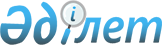 О некоторых вопросах Министерства культуры и информации Республики КазахстанПостановление Правительства Республики Казахстан от 4 октября 2023 года № 866.
      В целях реализации Указа Президента Республики Казахстан от 1 сентября 2023 года № 318 "О мерах по дальнейшему совершенствованию системы государственного управления Республики Казахстан" Правительство Республики Казахстан ПОСТАНОВЛЯЕТ:
      1. Утвердить прилагаемые:
      1) Положение о Министерстве культуры и информации Республики Казахстан;
      2) изменения, которые вносятся в некоторые решения Правительства Республики Казахстан.
      2. Определить Министерство культуры и информации Республики Казахстан уполномоченным органом по руководству соответствующей отраслью (сферой) государственного управления в отношении:
      1) республиканского государственного учреждения "Комитет по развитию межэтнических отношений Министерства культуры и информации Республики Казахстан";
      2) республиканского государственного учреждения "Комитет информации Министерства культуры и информации Республики Казахстан";
      3) республиканского государственного учреждения "Комитет по делам молодежи и семьи Министерства культуры и информации Республики Казахстан";
      4) республиканского государственного учреждения "Комитет по делам гражданского общества Министерства культуры и информации Республики Казахстан";
      5) республиканского государственного учреждения "Комитет по делам религий Министерства культуры и информации Республики Казахстан";
      6) республиканского государственного учреждения "Комитет делам архивов, документации и книжного дела Министерства культуры и информации Республики Казахстан";
      7) республиканского государственного учреждения "Комитет культуры Министерства культуры и информации Республики Казахстан";
      8) республиканских юридических лиц согласно приложению 1 к настоящему постановлению.
      3. Комитету государственного имущества и приватизации Министерства финансов Республики Казахстан в установленном законодательством Республики Казахстан порядке передать Министерству культуры и информации Республики Казахстан права владения и пользования государственными пакетами акций и (долями участия) юридических лиц согласно приложению 2 к настоящему постановлению.
      4. Министерству культуры и информации Республики Казахстан совместно с Комитетом государственного имущества и приватизации Министерства финансов Республики Казахстан в установленном законодательством Республики Казахстан порядке принять меры, вытекающие из настоящего постановления.
      5. Признать утратившими силу некоторые решения Правительства Республики Казахстан согласно приложению 3 к настоящему постановлению.
      6. Настоящее постановление вводится в действие со дня его подписания. Положение о Министерстве культуры и информации Республики Казахстан Глава 1. Общие положения
      1. Министерство культуры и информации Республики Казахстан (далее – Министерство) является государственным органом Республики Казахстан, осуществляющим руководство в сферах культуры, охраны и использования объектов историко-культурного наследия, кинематографии, государственных символов, архивного дела и документационного обеспечения управления, электронного документооборота и электронных архивов, в области ономастики, креативных индустрий и коммерциализации результатов творческой деятельности, информации, взаимодействия государства и гражданского общества, религиозной деятельности, государственной молодежной и семейной политики, модернизации общественного сознания, благотворительности, волонтерской деятельности, медиации, обеспечения внутриполитической стабильности, межконфессионального и межэтнического согласия, доступа к информации, онлайн-платформ и онлайн-рекламы, а также в пределах, предусмотренных законодательством, межотраслевую координацию и государственное регулирование.
      2. Министерство имеет ведомства:
      1) республиканское государственное учреждение "Комитет по делам гражданского общества Министерства культуры и информации Республики Казахстан";
      2) республиканское государственное учреждение "Комитет информации Министерства культуры и информации Республики Казахстан";
      3) республиканское государственное учреждение "Комитет архивов, документации и книжного дела Министерства культуры и информации Республики Казахстан";
      4) республиканское государственное учреждение "Комитет по делам религий Министерства культуры и информации Республики Казахстан";
      5) республиканское государственное учреждение "Комитет по делам молодежи и семьи Министерства культуры и информации Республики Казахстан";
      6) республиканское государственное учреждение "Комитет культуры Министерства культуры и информации Республики Казахстан";
      7) республиканское государственное учреждение "Комитет по развитию межэтнических отношений Министерства культуры и информации Республики Казахстан".
      3. Министерство осуществляет свою деятельность в соответствии с Конституцией и законами Республики Казахстан, актами Президента и Правительства Республики Казахстан, иными нормативными правовыми актами, а также настоящим Положением.
      4. Министерство является юридическим лицом в организационно-правовой форме государственного учреждения, имеет печати с изображением Государственного Герба Республики Казахстан и штампы со своим наименованием на казахском языке, бланки установленного образца, счета в органах казначейства в соответствии с законодательством Республики Казахстан.
      5. Министерство вступает в гражданско-правовые отношения от собственного имени.
      6. Министерство имеет право выступать стороной гражданско-правовых отношений от имени государства, если оно уполномочено на это в соответствии с законодательством Республики Казахстан.
      7. Министерство по вопросам своей компетенции в установленном законодательством порядке принимает решения, оформляемые приказами руководителя Министерства и другими актами, предусмотренными законодательством Республики Казахстан.
      8. Структура и лимит штатной численности Министерства утверждаются в соответствии с законодательством Республики Казахстан.
      9. Местонахождение Министерства: Республика Казахстан, 010000, город Астана, Есильский район, проспект Мәңгілік ел, дом 8, подъезд № 14.
      10. Настоящее Положение является учредительным документом Министерства.
      11. Финансирование деятельности Министерства осуществляется из республиканского бюджета в соответствии с законодательством Республики Казахстан.
      12. Министерству запрещается вступать в договорные отношения с субъектами предпринимательства на предмет выполнения обязанностей, являющихся полномочиями Министерства.
      Если Министерству законодательными актами предоставлено право осуществлять приносящую доходы деятельность, то полученные доходы направляются в государственный бюджет, если иное не установлено законодательством Республики Казахстан. Глава 2. Задачи и полномочия Министерства культуры и информации Республики Казахстан
      13. Задачи:
      формирование государственной политики в сферах:
      1) культуры, а также международных культурных связей;
      2) охраны и использования объектов историко-культурного наследия;
      3) кинематографии;
      4) государственных символов;
      5) архивного дела и документационного обеспечения управления;
      6) электронного документооборота и электронных архивов, в том числе служебной информации ограниченного распространения и работы с ней;
      7) ономастики;
      8) креативных индустрий и коммерциализации результатов творческой деятельности;
      9) информации;
      10) доступа к информации;
      11) защиты детей от информации, причиняющей вред их здоровью и развитию;
      12) телерадиовещания;
      13) средств массовой информации;
      14) онлайн-платформ и онлайн-рекламы;
      15) религиозной деятельности;
      16) государственной молодежной и семейной политики;
      17) модернизации общественного сознания;
      18) благотворительности;
      19) волонтерской деятельности;
      20) медиации;
      21) обеспечения внутриполитической стабильности, межконфессионального и межэтнического согласия;
      22) взаимодействия государства, гражданского общества и общественных советов;
      23) осуществления иных задач, возложенных на Министерство, в пределах своей компетенции.
      14. Полномочия:
      1) права:
      принимать обязательные для исполнения правовые акты в пределах своей компетенции;
      запрашивать и получать в установленном законодательством порядке от государственных органов, организаций, их должностных лиц необходимую информацию и материалы;
      вносить Президенту и в Правительство Республики Казахстан предложения по совершенствованию деятельности в регулируемых Министерством сферах;
      создавать консультативно-совещательные органы при Министерстве;
      взаимодействовать с другими государственными органами, некоммерческими и международными организациями в порядке, определенном законодательными актами Республики Казахстан, а также на основании совместных актов соответствующих государственных органов по согласованию с ними;
      обращаться в суд;
      делегировать часть своих полномочий и функций ведомствам;
      осуществлять иные права в соответствии с законодательством Республики Казахстан, актами Президента и Правительства Республики Казахстан;
      запрашивать у собственника и (или) законного представителя онлайн-платформы информацию о количестве пользователей в сутки;
      определять количество пользователей в случае отсутствия на онлайн-платформе функций определения количества пользователей;
      ограничивать деятельность иностранной онлайн-платформы или сервиса обмена мгновенными сообщениями на территории Республики Казахстан в соответствии с законами Республики Казахстан;
      запрашивать у собственников и (или) законных представителей онлайн-платформ сведения о пользователях на основании судебных актов, запросов правоохранительных или специальных государственных органов Республики Казахстан;
      2) обязанности:
      соблюдать законодательство Республики Казахстан, права и охраняемые законом интересы физических и юридических лиц;
      принимать и рассматривать обращения физических и юридических лиц в порядке и сроки, установленные Административным процедурно-процессуальным кодексом Республики Казахстан;
      обеспечивать реализацию возложенных на Министерство задач и функций;
      принимать обязательные для исполнения нормативные правовые акты в пределах своей компетенции;
      давать разъяснения и комментарии по применению действующего законодательства по вопросам, входящим в компетенцию Министерства;
      обеспечивать сохранность государственной собственности, находящейся на балансе Министерства;
      обеспечивать полное, своевременное и эффективное использование бюджетных средств, выделенных Министерству;
      проводить анализ и мониторинг деятельности некоммерческих организаций на предмет выявления рисков финансирования терроризма с представлением такой информации в уполномоченный орган в сфере противодействия легализации (отмыванию) доходов, полученных преступным путем, финансированию терроризма;
      осуществлять иные обязанности в соответствии с законодательством Республики Казахстан, актами Президента и Правительства Республики Казахстан.
      15. Функции:
      1) разработка, согласование с уполномоченным органом в сфере разрешений и уведомлений и уполномоченным органом в сфере информатизации, утверждение нормативных правовых актов об утверждении квалификационных требований и перечня документов, подтверждающих соответствие им;
      2) осуществление противодействия терроризму в пределах установленной законодательством Республики Казахстан компетенции;
      3) предъявление в суды исков в соответствии с законодательством Республики Казахстан;
      4) определение потребности в кадрах в регулируемых сферах;
      5) осуществление по решению Правительства Республики Казахстан права владения и пользования государственным пакетом акций (долями участия в уставном капитале), а также функции уполномоченного органа по руководству соответствующей отраслью (сферой) государственного управления в отношении республиканских государственных предприятий и государственных учреждений;
      6) осуществление формирования, развитие и обеспечение безопасности единого информационного пространства Республики Казахстан, а также межведомственная координация деятельности по обеспечению безопасности информационного пространства;
      7) соблюдение гендерного баланса при принятии на работу и продвижении сотрудников;
      8) проведение цифровой трансформации;
      9) осуществление межотраслевой координации в сферах деятельности, отнесенных к компетенции Министерства;
      10) разработка и утверждение положения о Республиканской комиссии по вопросам государственной информационной политики и ее состава;
      11) разработка и утверждение порядка присуждения, размера денежного вознаграждения и номинации национальных премии "Тұмар" и "Үркер";
      12) разработка и утверждение типового положения о региональных комиссиях по вопросам государственной информационной политики;
      13) разработка и утверждение правил формирования и размещения на отечественных телеканалах социальной рекламы по популяризации здорового образа жизни по согласованию с уполномоченными органами в области здравоохранения и рекламы;
      14) разработка и утверждение правил аккредитации журналистов;
      15) разработка и утверждение в пределах своей компетенции нормативных правовых и нормативных технических актов в области телерадиовещания, в том числе правил оказания услуг телерадиовещания;
      16) разработка и утверждение правил проведения конкурса по формированию перечня обязательных теле-, радиоканалов;
      17) разработка и утверждение совместно с уполномоченным органом по предпринимательству проверочных листов, критериев оценки степени риска в соответствии с Предпринимательским кодексом Республики Казахстан;
      18) разработка и утверждение правил проведения конкурса по формированию перечня теле-, радиоканалов свободного доступа, распространяемых национальным оператором телерадиовещания;
      19) разработка и утверждение правил распределения полос частот, радиочастот (радиочастотных каналов) для целей телерадиовещания;
      20) разработка и утверждение в пределах своей компетенции нормативных правовых и нормативных технических актов в области телерадиовещания, в том числе правил технической эксплуатации систем телерадиовещания, правил проведения контроля качества телерадиовещания, правил присоединения технических средств теле-, радиокомпаний к сетям операторов телерадиовещания;
      21) разработка и утверждение правил формирования электронного архива обязательных бесплатных экземпляров периодических печатных изданий;
      22) разработка и утверждение правил проведения экспертизы продукции иностранных теле-, радиоканалов, подавших заявления для постановки на учет, на предмет соответствия законодательству Республики Казахстан;
      23) разработка и утверждение технических параметров качества телерадиовещания и методики измерения технических параметров качества телерадиовещания;
      24) разработка и утверждение перечня обязательных теле-, радиоканалов;
      25) разработка и утверждение перечня теле-, радиоканалов свободного доступа, распространяемых национальным оператором;
      26) разработка и утверждение по согласованию с уполномоченным органом в сфере разрешений и уведомлений и уполномоченным органом в сфере информатизации правил осуществления учета иностранных периодических печатных изданий, распространяемых на территории Республики Казахстан;
      27) разработка и утверждение методики определения стоимости услуг, закупаемых для проведения государственной информационной политики в средствах массовой информации на республиканском уровне;
      28) разработка и утверждение правил размещения государственного заказа по проведению государственной информационной политики на республиканском и региональном уровнях;
      29) разработка и утверждение типовой методики определения стоимости услуг, закупаемых для проведения государственной информационной политики, в средствах массовой информации на региональном уровне;
      30) разработка и утверждение типового положения об уполномоченном лице (подразделении) по взаимодействию со средствами массовой информации;
      31) разработка и утверждение правил взаимодействия уполномоченного лица (подразделения) по взаимодействию со средствами массовой информации с уполномоченным органом в области средств массовой информации;
      32) разработка и утверждение правил предоставления официальных сообщений средствам массовой информации при нарушении условий жизнедеятельности населения на определенной территории;
      33) определение порядка и сроков перехода на цифровое эфирное телерадиовещание;
      34) разработка и утверждение правил и методики присвоения информационной продукции возрастной классификации;
      35) разработка и утверждение требований к знаку возрастной категории;
      36) определение количества обязательных теле-, радиоканалов в зависимости от распространения в многоканальном вещании;
      37) разработка и утверждение правил проведения мониторинга средств массовой информации, распространяемых на территории Республики Казахстан, и методики его расчета;
      38) разработка и утверждение правил формирования и размещения социальной рекламы на обязательных теле-, радиоканалах;
      39) разработка и утверждение положения о Комиссии по вопросам доступа к информации;
      40) организация работы Комиссии по вопросам доступа к информации и утверждение ее состава;
      41) осуществление мониторинга и межведомственной координации деятельности государственных органов в области доступа к информации;
      42) оказание практической и методической помощи обладателям информации по вопросам доступа к информации;
      43) взаимодействие с обладателями и пользователями информации по вопросам доступа к информации;
      44) разработка и утверждение правил размещения информации на интернет-портале открытых данных по согласованию с уполномоченным органом в сфере информатизации;
      45) разработка и утверждение правил размещения информации и публичного обсуждения проектов бюджетных программ (отчетов о реализации бюджетных программ) на интернет-портале открытых бюджетов по согласованию с уполномоченным органом в сфере информатизации, центральным уполномоченным органом по государственному планированию, центральным уполномоченным органом по исполнению бюджета;
      46) разработка и утверждение правил размещения информации на интернет-портале оценки эффективности деятельности государственных органов по согласованию с Высшей аудиторской палатой Республики Казахстан и уполномоченным органом в сфере информатизации;
      47) разработка и утверждение правил работы на интернет-портале открытого диалога по согласованию с уполномоченным органом в сфере информатизации;
      48) разработка и утверждение единого перечня открытых данных государственных органов, размещаемых на интернет-портале открытых данных;
      49) представление ежегодно, не позднее 1 июня, Президенту Республики Казахстан годового отчета о состоянии сферы доступа к информации в Республике Казахстан;
      50) размещение на своем интернет-ресурсе годового отчета о состоянии сферы доступа к информации в Республике Казахстан;
      51) разработка и утверждение размеров фактических затрат на копирование или печать и порядка их оплаты обладателю информации, а также порядка освобождения социально уязвимых слоев населения от оплаты фактических затрат на копирование или печать;
      52) обеспечение соблюдения законов и иных нормативных правовых актов Республики Казахстан в области мобилизационной подготовки и мобилизации;
      53) обеспечение исполнения нормативных правовых актов Республики Казахстан в сфере гражданской защиты;
      54) обеспечение выполнения обязательств и осуществление прав Республики Казахстан, вытекающих из международных договоров, а также наблюдение за выполнением другими участниками международных договоров их обязательств;
      55) ведение мониторинга международных договоров на постоянной основе по международным договорам, в отношении которых Министерство вносило предложение о заключении, а также заключенных ранее по вопросам, относящимся к компетенции Министерства;
      56) осуществление международного сотрудничества по вопросам, относящимся к компетенции Министерства, а также разработка и заключение соглашений, меморандумов и договоров, в том числе международных, регулируемых Министерством;
      57) руководство деятельностью подведомственных организаций по планированию и проведению мероприятий по обеспечению национальной безопасности в пределах своей компетенции;
      58) осуществление координации и методического руководства местных исполнительных органов в регулируемых Министерством сферах;
      59) взаимодействие с политическими партиями, общественными объединениями, некоммерческими организациями, профессиональными союзами и иными организациями по вопросам, относящимся к компетенции Министерства;
      60) разработка, согласование и утверждение нормативных правовых актов в регулируемых Министерством сферах;
      61) утверждение плана развития Министерства;
      62) разработка стратегических и программных документов по вопросам, относящимся к компетенции Министерства;
      63) организация и осуществление информационно-пропагандистских мероприятий по разъяснению и продвижению государственных стратегических программ и документов;
      64) разработка, утверждение квалификационных справочников и типовых квалификационных характеристик должностей руководителей, специалистов и других служащих государственных организаций в регулируемых Министерством сферах;
      65) разработка и утверждение порядка выдачи служебного удостоверения и его описания для административных государственных служащих корпуса "А" Министерства;
      66) разработка и утверждение методики оценки деятельности административных государственных служащих корпуса "Б" Министерства;
      67) разработка и утверждение правил и условий проведения аттестации гражданских служащих в соответствующих сферах деятельности Министерства;
      68) разработка и утверждение подзаконных нормативных правовых актов, определяющих порядок оказания государственных услуг в регулируемой Министерством сфере;
      69) координация деятельности ведомств по обеспечению автоматизации и оптимизации процесса оказания государственных услуг в соответствии с законодательством Республики Казахстан по согласованию с уполномоченным органом в сфере информатизации;
      70) обеспечение соблюдения принципов гендерного равенства в кадровой политике Министерства;
      71) разработка и утверждение правил проведения религиоведческой экспертизы;
      72) разработка и утверждение правил осуществления туроператорской деятельности, направленной на удовлетворение религиозных потребностей, по согласованию с уполномоченным органом в области туристской деятельности;
      73) разработка и утверждение инструкции по определению расположения специальных стационарных помещений для распространения религиозной литературы и иных информационных материалов религиозного содержания, предметов религиозного назначения, а также помещений для проведения религиозных мероприятий за пределами культовых зданий (сооружений);
      74) разработка и утверждение форм, предназначенных для сбора административных данных в регулируемой Министерством сфере, по согласованию с уполномоченным органом в области государственной статистики;
      75) внесение предложений по совершенствованию системы национальной безопасности в пределах своей компетенции, а также обеспечение соблюдения законов и иных нормативных правовых актов в области национальной безопасности;
      76) информирование населения о состоянии национальной безопасности и принимаемых мерах по ее обеспечению, ведение пропагандистской и контрпропагандистской деятельности с соблюдением законодательства в области защиты государственных секретов;
      77) привлечение к соответствующей ответственности должностных лиц, государственных служащих, действия (или бездействие) которых приводят к нарушению национальных интересов, угрозе национальной безопасности Республики Казахстан;
      78) разработка и утверждение правил присуждения премий для неправительственных организаций;
      79) создание координационного совета по взаимодействию с неправительственными организациями при уполномоченном органе, разработка и утверждение его положения и состава;
      80) разработка и утверждение правил формирования, мониторинга реализации и оценки результатов государственного социального заказа;
      81) разработка и утверждение стандартов государственного социального заказа;
      82) разработка и утверждение правил формирования базы данных неправительственных организаций;
      83) разработка и утверждение формы отчета оператора в сфере грантового финансирования неправительственных организаций о результатах его деятельности;
      84) разработка и утверждение типовых правил по ведению реестра учета волонтерской деятельности;
      85) разработка и утверждение правил избрания общественного медиатора;
      86) разработка и утверждение правил ведения реестра общественных медиаторов;
      87) разработка и утверждение правил прохождения обучения по программе подготовки медиаторов;
      88) аккредитация объединений субъектов частного предпринимательства и иных некоммерческих организаций;
      89) присуждение премий для неправительственных организаций;
      90) направление в Национальную палату предпринимателей Республики Казахстан и экспертные советы уведомления о размещении консультативного документа или соответствующего проекта нормативного правового акта, затрагивающего интересы субъектов предпринимательства, на интернет-портале открытых нормативных правовых актов для получения экспертных заключений, за исключением нормативных правовых актов, содержащих государственные секреты;
      91) разработка предложений по совершенствованию законодательства Республики Казахстан об общественных советах;
      92) разработка и утверждение типового положения об Общественном совете;
      93) разработка и утверждение правил организации и проведения общественного контроля;
      94) образование общественного совета;
      95) рассмотрение рекомендаций общественного совета;
      96) определение персонального состава представительства в составе рабочей группы по формированию общественного совета;
      97) утверждение состава рабочей группы по формированию общественного совета;
      98) разработка и утверждение плана предоставления грантов для неправительственных организаций;
      99) представительство в составе рабочей группы по формированию общественного совета;
      100) осуществление организационного обеспечения деятельности общественного совета;
      101) проведение внутреннего контроля за исполнением правовых актов индивидуального применения (мероприятий, выполнение которых предусмотрено правовыми актами) и поручений Президента Республики Казахстан, Правительства Республики Казахстан и руководящих должностных лиц государственного органа, вытекающих из иных документов служебного характера;
      102) координация в сфере модернизации общественного сознания и деятельности по реализации программ и проектов в сфере модернизации общественного сознания;
      103) ведение реестра саморегулируемых организаций в соответствующей сфере (отрасли);
      104) разработка, утверждение, отмена, приостановление технических регламентов, а также внесение изменений и (или) дополнений в технические регламенты по вопросам, входящим в компетенцию, по согласованию с уполномоченным органом в области технического регулирования;
      105) создание экспертных советов в области технического регулирования;
      106) разработка и утверждение состава экспертных советов в области технического регулирования и положений о них;
      107) разработка и внесение на утверждение в Администрацию Президента Республики Казахстан и Правительство Республики Казахстан проектов и планов по реализации государственной политики в сфере модернизации общественного сознания;
      108) осуществление методического обеспечения деятельности в сфере модернизации общественного сознания;
      109) осуществление анализа и прогнозирования тенденций в сфере модернизации общественного сознания;
      110) осуществление разъяснительной работы по вопросам реализации программ и проектов в сфере модернизации общественного сознания;
      111) участие в формировании и реализации государственного социального заказа по вопросам модернизации общественного сознания;
      112) координация Программы "Рухани жаңғыру";
      113) разработка и утверждение типового положения о советах по делам молодежи при акиматах;
      114) разработка и утверждение порядка проведения республиканского форума молодежи и типовых правил о региональном форуме молодежи;
      115) разработка и утверждение типового положения о молодежных ресурсных центрах;
      116) разработка и утверждение правил предоставления арендного жилища без права выкупа для работающей молодежи;
      117) разработка и утверждение типовых квалификационных характеристик специалистов по работе с молодежью по согласованию с уполномоченным государственным органом по труду;
      118) разработка и утверждение правил создания, организации, обеспечения молодежных трудовых отрядов, а также проведения мониторинга их деятельности по согласованию с уполномоченным государственным органом по труду;
      119) разработка и утверждение правил внедрения и применения индекса развития молодежи;
      120) организация и проведение информационно-разъяснительной работы с временно неустроенной молодежью о механизмах реализации государственной молодежной политики;
      121) осуществление разъяснительной работы среди молодежи по укреплению межэтнического согласия и толерантности;
      122) разработка и утверждение правил деятельности журналиста (представителя средства массовой информации), присутствующего на мирных собраниях, форм отличительных знаков журналиста;
      123) разработка и утверждение форм отличительных знаков организатора мирных собраний;
      124) разработка и утверждение правил присуждения международной премии "Волонтер года";
      125) определение совместно с субъектами оперативно-розыскной деятельности и уполномоченным органом в области связи по согласованию с Генеральной прокуратурой Республики Казахстан порядка приостановления работы сетей и (или) средств связи, оказания услуг связи, доступа к интернет-ресурсам и (или) размещенной на них информации;
      126) размещение информации на интернет-портале открытых данных;
      127) размещение информации на интернет-портале открытых бюджетов;
      128) размещение информации на интернет-портале открытых нормативных правовых актов;
      129) предоставление, при необходимости, по запросу Министерства юстиции Республики Казахстан заключения по полноте способа уведомления и способа (ов) проведения публичных обсуждений консультативного документа регуляторной политики;
      130) осуществление межведомственной координации деятельности государственных органов по мероприятиям, направленным на снижение количества временно неустроенной молодежи;
      131) разработка и утверждение правил обеспечения физических лиц, являющихся получателями государственной адресной социальной помощи, телевизионными абонентскими приставками;
      132) разработка и утверждение методики прогнозирования показателей прогноза социально-экономического развития Республики Казахстан в регулируемых Министерством сферах;
      133) обеспечение соблюдения законов и иных нормативных правовых актов в области национальной безопасности;
      134) осуществление формирования, развитие и обеспечение безопасности единого информационного пространства Республики Казахстан, а также межведомственной координации деятельности по обеспечению безопасности информационного пространства;
      135) организация работ по разработке технических регламентов и национальных стандартов в пределах своей компетенции;
      136) обеспечение работы по достижению целевых индикаторов, показателей по качественному и своевременному исполнению мероприятий документов Системы государственного планирования;
      137) проведение мониторинга эффективности государственного контроля за соблюдением законодательства Республики Казахстан о средствах массовой информации и телерадиовещании;
      138) согласование проекта программы информационного сопровождения и разъяснения;
      139) разработка правил проведения конкурса на получение права официального опубликования законодательных актов периодическими печатными изданиями;
      140) разработка, утверждение, согласование с уполномоченным органом в сфере разрешений и уведомлений и уполномоченным органом в сфере информатизации квалификационных требований, предъявляемых при лицензировании деятельности в области телерадиовещания, и перечня документов, подтверждающих соответствие им;
      141) координация деятельности национального оператора телерадиовещания в части финансового обеспечения распространения теле-, радиоканалов свободного доступа (посредством цифрового эфирного и спутникового телерадиовещания, а также аналогового телерадиовещания);
      142) обеспечение развития международного сотрудничества в области телерадиовещания;
      143) обеспечение деятельности Республиканской комиссии по вопросам государственной информационной политики;
      144) разработка нормативного правового акта, определяющего лицензиара по осуществлению лицензирования деятельности по распространению теле-, радиоканалов и органа, уполномоченного на выдачу разрешений второй категории в области средств массовой информации;
      145) осуществление лицензирования отдельных видов деятельности, подлежащих лицензированию в соответствии с законодательством Республики Казахстан;
      146) осуществление взаимодействия и сотрудничества с молодежными организациями по вопросам средств массовой информации;
      147) осуществление государственного контроля за соблюдением законодательства Республики Казахстан о средствах массовой информации и телерадиовещании;
      148) осуществление постановки на учет, переучет периодических печатных изданий, информационных агентств и сетевых изданий;
      149) ведение единого реестра учета иностранных периодических печатных изданий, распространяемых на территории Республики Казахстан;
      150) формирование, размещение и контроль за осуществлением государственного заказа по проведению государственной информационной политики на республиканском уровне в порядке, установленном законодательством Республики Казахстан;
      151) формирование электронного архива обязательных бесплатных экземпляров периодических печатных изданий;
      152) координация деятельности центральных и местных исполнительных органов по вопросам средств массовой информации и телерадиовещания;
      153) размещение государственного заказа по проведению государственной информационной политики по вопросам государственной молодежной политики;
      154) координация деятельности национального оператора телерадиовещания в части внедрения цифрового эфирного вещания;
      155) осуществление постановки на учет, переучет отечественных теле-, радиоканалов;
      156) ведение реестра поставленных на учет периодических печатных изданий, информационных агентств и сетевых изданий;
      157) осуществление экспертизы продукции иностранных теле-, радиоканалов, подавших заявления для постановки на учет, на предмет соответствия законодательству Республики Казахстан;
      158) ведение реестра субъектов, распространяющих периодические печатные издания или интернет-ресурсы, размещающие материалы эротического характера;
      159) осуществление учета иностранных периодических печатных изданий, распространяемых на территории Республики Казахстан;
      160) выдача предписаний при выявлении нарушения требований законодательства Республики Казахстан о средствах массовой информации и телерадиовещании;
      161) реализация государственной политики в области онлайн-платформ и онлайн-рекламы;
      162) осуществление государственного контроля за соблюдением законодательства Республики Казахстан об онлайн-платформах и онлайн-рекламе;
      163) координация деятельности центральных и местных исполнительных органов в области онлайн-платформ и онлайн-рекламы;
      164) осуществление мониторинга онлайн-платформ;
      165) выдача предписаний при выявлении нарушения требований законодательства Республики Казахстан об онлайн-платформах и онлайн-рекламе;
      166) осуществление взаимодействия в области онлайн-платформ и онлайн-рекламы с государственными органами иностранных государств, международными организациями и иностранными юридическими лицами;
      167) разработка и утверждение правил маркировки онлайн-рекламы;
      168) разработка и утверждение правил об ограничении доступа к интернет-ресурсам, иностранным онлайн-платформам и сервисам обмена мгновенными сообщениями по предписанию уполномоченного органа в области средств массовой информации;
      169) направление предписаний и уведомлений в случаях, предусмотренных Законом Республики Казахстан "О связи";
      170) осуществление мониторинга средств массовой информации;
      171) организация и проведение конкурсов по формированию и утверждению перечня обязательных теле-, радиоканалов;
      172) организация и проведение конкурсов по формированию и утверждению перечня теле-, радиоканалов свободного доступа, распространяемых национальным оператором телерадиовещания;
      173) организация и проведение конкурсов по распределению полос частот, радиочастот (радиочастотных каналов) для целей телерадиовещания;
      174) разработка, утверждение положения и состава Комиссии по вопросам развития телерадиовещания;
      175) осуществление постановки на учет, переучет иностранных теле-, радиоканалов, распространяемых на территории Республики Казахстан;
      176) осуществление мониторинга продукции средств массовой информации на предмет соблюдения требований Закона Республики Казахстан "О защите детей от информации, причиняющей вред их здоровью и развитию";
      177) осуществление государственного контроля за соблюдением законодательства Республики Казахстан о защите детей от информации, причиняющей вред их здоровью и развитию, в средствах массовой информации;
      178) осуществление контроля за соблюдением технических параметров качества телерадиовещания и национальных стандартов телерадиовещания;
      179) осуществление контроля за соблюдением законодательства Республики Казахстан о телерадиовещании в части соблюдения требований, предусмотренных статьей 31 Закона Республики Казахстан "О телерадиовещании";
      180) осуществление координации и методического руководства местных исполнительных органов по сферам, регулируемым Министерством;
      181) обеспечение осуществления информационно-разъяснительной работы по вопросам, относящимся к компетенции Министерства;
      182) взаимодействие с политическими партиями, некоммерческими организациями и иными организациями по вопросам, относящимся к компетенции Министерства;
      183) организация и осуществление информационных мероприятий по разъяснению и продвижению государственных документов по вопросам, относящимся к компетенции Министерства;
      184) обеспечение деятельности консультативно-совещательных органов при Президенте Республики Казахстан, Правительстве Республики Казахстан по вопросам, относящимся к компетенции Министерства;
      185) в установленных законодательством случаях составление протоколов об административных правонарушениях;
      186) после внесения в реестр государственных услуг новой государственной услуги принятие мер по переводу ее оказания в электронный формат в соответствии с законодательством Республики Казахстан по согласованию с уполномоченным органом в сфере информатизации;
      187) обеспечение автоматизации и оптимизации процесса оказания государственных услуг в соответствии с законодательством Республики Казахстан по согласованию с уполномоченным органом в сфере информатизации;
      188) реализация республиканских бюджетных программ;
      189) осуществление руководства соответствующей отраслью (сферой) государственного управления в отношении подведомственных организаций;
      190) размещение на своем интернет-ресурсе тем государственного социального заказа, формируемого государственными органами;
      191) участие в реализации основных направлений государственной политики в области религиозной деятельности, взаимодействия с религиозными объединениями, общественного согласия и национального единства;
      192) взаимодействие с Ассамблеей народа Казахстана и иными организациями по вопросам, относящимся к компетенции Министерства;
      193) организация и осуществление сотрудничества с уполномоченными органами иностранных государств в сфере религиозной деятельности;
      194) обеспечение проведения исследований по вопросам религиозной деятельности, общественного согласия, развития общественных институтов и духовно-нравственного потенциала казахстанского общества;
      195) проведение изучения и анализа деятельности созданных на территории Республики Казахстан религиозных объединений, миссионеров, духовных (религиозных) организаций образования;
      196) согласование деятельности иностранных религиозных объединений на территории республики, назначения иностранными религиозными центрами руководителей религиозных объединений в Республике Казахстан;
      197) обеспечение проведения религиоведческих экспертиз;
      198) разработка и утверждение профессионального стандарта в области религиозной деятельности;
      199) рассмотрение обращений физических и юридических лиц в соответствии с законодательством Республики Казахстан, а также осуществление анализа, мониторинга и выявления системных проблем, поднимаемых физическими и юридическими лицами в обращениях (заявлениях, жалобах), запросах, предложениях, откликах и сообщениях;
      200) формирование и предоставление ежегодно, не позднее 30 марта, Президенту Республики Казахстан Национального доклада в сфере рассмотрения обращений граждан и работы с ними;
      201) прием и регистрация обращений, содействие их оформлению и приложенных к ним документов, предоставление возможности устранять формальные ошибки и дополнять прилагаемые документы;
      202) разработка типового регламента личного приема физических лиц и представителей юридических лиц должностными лицами центральных государственных органов и аппаратов акимов областей, городов республиканского значения, столицы;
      203) разработка и утверждение методики сбора и оценки обратной связи населения на предлагаемые и (или) реализуемые проекты и инициативы государства;
      204) разработка и утверждение методики анализа запросов граждан, поступающих в контакт-центры центральных государственных и местных исполнительных органов;
      205) разработка и утверждение правил формирования и ведения реестра, а также аккредитации каналов коммуникаций государственных органов с населением;
      206) внесение в правоохранительные органы предложения по запрещению деятельности физических и юридических лиц, нарушающих законодательство Республики Казахстан о религиозной деятельности и религиозных объединениях;
      207) реализация в пределах своей компетенции профилактических мер, направленных на предупреждение религиозного экстремизма и радикализма;
      208) взаимодействие с центрами помощи пострадавшим от деструктивных религиозных течений и другими неправительственными организациями по вопросам, входящим в компетенцию Министерства;
      209) организация проведения международных, республиканских и иных мероприятий, акций и конкурсов, направленных на укрепление межконфессионального согласия в республике;
      210) проведение изучения и анализа религиозной деятельности, межконфессионального согласия в республике;
      211) осуществление взаимодействия и сотрудничества с молодежными организациями по укреплению межконфессионального согласия и толерантности;
      212) осуществление формирования, мониторинга реализации и оценки результатов государственного социального заказа по вопросам укрепления межконфессионального согласия и религиозной толерантности среди молодежи в порядке, определяемом уполномоченным органом в сфере взаимодействия с неправительственными организациями;
      213) осуществление мониторинга за исполнением законодательства в сфере благотворительности;
      214) создание координационного совета по взаимодействию с неправительственными организациями, утверждение его положения и состава;
      215) обеспечение работы по имплементации целей устойчивого развития Организации Объединенных Наций в пределах компетенции;
      216) разработка предложений по вопросам совершенствования законодательства в сфере благотворительности;
      217) осуществление координации и методического сопровождения деятельности общественных советов на республиканском и местном уровнях;
      218) ежегодное осуществление подготовки и внесение Национального доклада о деятельности общественных советов в Республике Казахстан в Правительство Республики Казахстан для последующего представления Президенту Республики Казахстан не позднее 25 декабря текущего года;
      219) выработка рекомендаций по формированию состава общественных советов, а также количественному составу на местном уровне;
      220) координация деятельности государственных органов по формированию и реализации государственной политики в сфере взаимодействия государства и гражданского общества;
      221) осуществление мониторинга исполнения законодательства в сфере волонтерской деятельности;
      222) разработка и внесение предложений по вопросам совершенствования законодательства, регулирующего сферу волонтерской деятельности;
      223) координация и организация методического сопровождения деятельности государственных органов в сфере развития волонтерской деятельности;
      224) осуществление правового мониторинга и разработка предложений по совершенствованию законодательства, регулирующего вопросы медиации;
      225) координация деятельности организаций медиаторов;
      226) разработка и утверждение нормативных правовых актов по вопросам медиации в пределах своей компетенции;
      227) обеспечение функционирования и развития системы медиации;
      228) обеспечение информирования населения об организациях медиаторов, механизмах, основаниях и условиях применения медиации;
      229) ведение реестра организаций медиаторов;
      230) ведение реестра судей в отставке, осуществляющих деятельность медиатора на профессиональной основе;
      231) осуществление координации деятельности государственных органов по формированию, мониторингу реализации и оценке результатов государственного социального заказа;
      232) оказание информационной, консультативной, методической поддержки государственным органам, осуществляющим формирование, мониторинг реализации и оценку результатов государственного социального заказа;
      233) размещение на своем интернет-ресурсе планируемых тем и информации по реализации государственного социального заказа, а также оценки результатов государственного социального заказа;
      234) осуществление формирования, мониторинга реализации и оценки результатов государственного социального заказа в порядке, определяемом уполномоченным органом в сфере взаимодействия с неправительственными организациями;
      235) формирование и осуществление ведения базы данных неправительственных организаций;
      236) осуществление проверки сведений, представляемых для включения в базу данных неправительственных организаций;
      237) рассмотрение отчета оператора в сфере грантового финансирования неправительственных организаций о результатах его деятельности;
      238) осуществление свода и обобщения информации о волонтерской деятельности в Республике Казахстан;
      239) разработка методических рекомендаций по поддержке волонтерской деятельности и порядку привлечения волонтерских организаций и волонтеров к участию в реализации волонтерских программ (проектов) и проведению волонтерских акций;
      240) взаимодействие с физическими, юридическими лицами и государственными органами в сфере волонтерской деятельности;
      241) взаимодействие с общественными советами по вопросам, относящимся к компетенции Министерства;
      242) координация и осуществление методического обеспечения деятельности общественных советов;
      243) осуществление межотраслевой координации в сфере государственной молодежной и семейной политики;
      244) организация работы Комиссии по присуждению государственной молодежной премии "Дарын";
      245) разработка и утверждение правил присуждения и номинаций Государственной молодежной премии "Дарын";
      246) утверждение размера денежного вознаграждения Государственной молодежной премии "Дарын";
      247) осуществление методического обеспечения деятельности по реализации государственной молодежной политики;
      248) выработка предложений по формированию государственной молодежной политики;
      249) осуществление анализа и прогнозирования тенденций в реализации государственной молодежной политики;
      250) оказание организациям системы образования и воспитания необходимой консультативной помощи в сфере государственной молодежной политики;
      251) осуществление взаимодействия и сотрудничества с молодежными организациями по вопросам государственной молодежной политики;
      252) осуществление формирования, мониторинга реализации и оценки результатов государственного социального заказа по вопросам государственной молодежной политики в порядке, определяемом уполномоченным органом в сфере взаимодействия с неправительственными организациями;
      253) разработка и утверждение правил присуждения гранта "Тәуелсіздік ұрпақтары";
      254) утверждение размера и количества гранта "Тәуелсіздік ұрпақтары";
      255) содействие развитию волонтерской деятельности молодежи;
      256) организация и координация работы по подготовке и внесению национального доклада "Молодежь Казахстана" в Правительство Республики Казахстан;
      257) создание и обеспечение деятельности Координационного совета по развитию молодежных организаций при Министерстве;
      258) координация и поддержка деятельности неправительственных организаций, направленных на нравственно-духовное развитие;
      259) организация и координация социальных проектов, направленных на формирование социокультурного кода нации, духовных и нравственных ценностей общества;
      260) осуществление взаимодействия с заинтересованными государственными органами в области нравственно-духовного развития молодежи, семейной политики;
      261) предоставление государственных грантов в пределах своей компетенции через оператора в сфере грантового финансирования неправительственных организаций и рассмотрение отчета оператора о результатах реализации государственных грантов;
      262) организация и проведение республиканских и международных мероприятий по вопросам семьи;
      263) обеспечение взаимодействия с Национальной комиссией по делам женщин и семейно-демографической политике при Президенте Республики Казахстан;
      264) координация деятельности центральных, местных исполнительных органов и иных субъектов по вопросам семейной политики;
      265) осуществление правового мониторинга нормативных правовых актов в сфере семейной политики;
      266) взаимодействие с неправительственными организациями, кризисными центрами, осуществляющими работу с семьями, включая регулярное участие в проводимых ими мероприятиях;
      266-1) определение порядка осуществления деятельности центров поддержки семьи;
      266-2) координация и методическое руководство деятельностью центров поддержки семьи;
      267) подготовка брифингов и иных публичных мероприятий по вопросам семьи;
      268) системный анализ тенденций в сфере семейной политики;
      269) содействие в развитии и координация медиации, благотворительности в пределах компетенции;
      270) разработка и исполнение планов мероприятий по реализации технических регламентов, в том числе Евразийского экономического союза;
      271) подготовка предложений по созданию, модернизации и оснащению органов по подтверждению соответствия и лабораторий по продукции, подлежащей обязательному подтверждению соответствия;
      272) осуществление государственного контроля в порядке, определенном Предпринимательским кодексом Республики Казахстан, за соблюдением требований соответствующих технических регламентов в рамках установленной компетенции;
      273) подготовка и внесение в уполномоченный орган в области технического регулирования в порядке, установленном законодательством Республики Казахстан, предложений о разработке технических регламентов или изменений и (или) дополнений в технические регламенты;
      274) организация и осуществление информационно-пропагандистских мероприятий по разъяснению и продвижению государственных стратегических программ и документов;
      275) осуществление координации работы с диаспорами;
      276) организация проведения международных, республиканских и иных мероприятий, акций и конкурсов, направленных на укрепление внутриполитической стабильности, межэтнического согласия в республике;
      277) проведение изучения и анализа межэтнического согласия в республике;
      278) координация межведомственного взаимодействия по вопросам межэтнических отношений;
      279) осуществление взаимодействия и сотрудничества с молодежными организациями по укреплению межэтнического согласия и толерантности;
      280) осуществление формирования, мониторинга реализации и оценки результатов государственного социального заказа по вопросам укрепления межэтнического согласия и толерантности среди молодежи в порядке, определяемом уполномоченным органом в сфере взаимодействия с неправительственными организациями;
      281) разработка и утверждение правил создания экспертной группы, а также рассмотрения заявления по фактам кибербуллинга в отношении ребенка;
      282) разработка и утверждение правил взаимодействия государственных органов по вопросам соблюдения в сетях телекоммуникаций требований законодательства Республики Казахстан;
      283) поручение операторам связи и (или) собственникам, и (или) законным представителям онлайн-платформ, и (или) государственной технической службе об отмене предписания, указанного в пунктах 1-1 и 2 статьи 41-1 Закона Республики Казахстан "О связи", и возобновлении доступа к интернет-ресурсу;
      284) разработка и утверждение правил возобновления доступа к интернет-ресурсу;
      285) ведение реестра законных представителей онлайн-платформ на территории Республики Казахстан;
      286) разработка и утверждение правил ведения реестра законных представителей онлайн-платформ на территории Республики Казахстан;
      287) ежегодно до 31 марта представление информации в Правительство Республики Казахстан по итогам реализации государственного социального заказа в Республике Казахстан;
      288) разработка и утверждение правил формирования, предоставления, мониторинга и оценки эффективности государственных грантов;
      289) направление на рассмотрение Координационного совета перечня направлений государственных грантов, относящихся к компетенции центральных государственных органов;
      290) направление в центральные государственные органы рекомендаций Координационного совета по направлениям государственных грантов в соответствии с их компетенцией;
      291) разработка и утверждение правил осуществления государственного заказа на реализацию стратегического партнерства;
      292) определение направлений государственного заказа на реализацию стратегического партнерства;
      293) осуществление оценки эффективности государственных грантов с привлечением представителей гражданского общества в соответствии с правилами формирования, предоставления, мониторинга и оценки эффективности государственных грантов;
      294) на основе рекомендаций Координационного совета по взаимодействию с неправительственными организациями при уполномоченном органе в сфере взаимодействия с неправительственными организациями формирование государственных грантов по направлениям и объемам финансирования;
      295) проведение конкурсного отбора стратегических партнеров и заключение с ними договоров в соответствии с правилами осуществления государственного заказа на реализацию стратегического партнерства;
      296) осуществление оценки исполнения стратегическими партнерами обязательств в соответствии с заключенными договорами и правилами осуществления государственного заказа на реализацию стратегического партнерства;
      297) реализация государственной политики в сфере благотворительности;
      298) взаимодействие с физическими, юридическими лицами и государственными органами в сфере благотворительности;
      299) разработка и утверждение правил присуждения почетного звания в сфере благотворительности;
      300) присуждение почетного звания в сфере благотворительности;
      301) координация деятельности центральных и местных исполнительных органов в части организации волонтерской деятельности;
      302) ведение реестра учета волонтерской деятельности;
      303) размещение на своем интернет-ресурсе реестра учета волонтерской деятельности;
      304) установление цен на товары (работы, услуги), производимые и (или) реализуемые субъектом специального права, по согласованию с антимонопольным органом;
      305) внесение предложений в уполномоченный орган в области признания профессиональных квалификаций по внесению изменений и дополнений в реестр профессий;
      306) выработка предложений по разработке и (или) актуализации профессиональных стандартов и направление их в уполномоченный орган в области признания профессиональных квалификаций;
      307) формирование потребности рынка труда в признании профессиональных квалификаций с учетом актуальности профессий в текущем и будущем периодах по согласованию с местными исполнительными органами областей, городов республиканского значения и столицы;
      308) внесение предложений в уполномоченный орган в области признания профессиональных квалификаций по условиям признания профессиональных квалификаций;
      309) разработка и утверждение положения об отраслевых советах по профессиональным квалификациям;
      310) утверждение нормативных правовых актов в сферах культуры, охраны и использования объектов историко-культурного наследия, кинематографии, государственных символов, архивного дела и документационного обеспечения управления, электронного документооборота и электронных архивов, в области ономастики;
      311) разработка и утверждение натуральных норм в курируемых Министерством сферах по согласованию с центральным уполномоченным органом по бюджетному планированию;
      312) рассмотрение дел об административных правонарушениях в регулируемых Министерством сферах в соответствии с законодательством Республики Казахстан об административных правонарушениях;
      313) утверждение перечня измерений, относящихся к государственному регулированию, совместно с уполномоченным органом в области технического регулирования и метрологии;
      314) утверждение по согласованию с уполномоченным органом форм, предназначенных для сбора административных данных, а также методики расчета показателей;
      315) разработка и утверждение форм ведомственных статистических наблюдений по согласованию с уполномоченным органом в области государственной статистики;
      316) создание условий для развития культуры народа Республики Казахстан;
      317) осуществление и координация деятельности в сфере международного культурного сотрудничества;
      318) создание условий для международного сотрудничества в области культуры;
      319) согласование назначения на должность и освобождения от должности руководителя управления культуры области, города республиканского значения и столицы;
      320) разработка, утверждение и реализация научных программ в области культуры;
      321) внесение предложений по созданию, реорганизации и ликвидации государственных организаций культуры;
      322) внесение предложений о присвоении деятелям культуры и искусства почетных званий и государственных наград Республики Казахстан, награждении творческих коллективов в порядке, установленном законодательством Республики Казахстан;
      323) разработка и утверждение порядка и условий присвоения статуса "Академический" государственным организациям культуры, отдельным профессиональным художественным и творческим коллективам;
      324) разработка и утверждение типовых правил проведения республиканских конкурсов и фестивалей;
      325) разработка и утверждение правил аттестации и досрочной аттестации работников культуры государственных организаций культуры;
      326) утверждение правил оказания платных видов деятельности по реализации товаров (работ, услуг) государственными библиотеками, государственными музеями и музеями-заповедниками, государственными архивами, созданными в организационно-правовой форме государственного учреждения, и расходования ими денег от реализации товаров (работ, услуг);
      327) разработка и утверждение отраслевой системы поощрения;
      328) установление цен на товары (работы, услуги), реализуемые государственными библиотеками, государственными музеями, музеями-заповедниками, государственными архивами, созданными в организационно-правовой форме государственного учреждения;
      329) утверждение порядка формирования и содержания музейного фонда Республики Казахстан;
      330) утверждение перечня произведений искусства, импорт которых освобождается от налога на добавленную стоимость при их ввозе негосударственными музеями;
      331) разработка и утверждение правил ведения Государственного каталога музейного фонда Республики Казахстан и правил ведения базы данных музея;
      332) разработка и утверждение правил формирования и учета фонда Казахстанской национальной электронной библиотеки и организации доступа к нему;
      333) разработка и утверждение правил формирования и ведения государственного реестра объектов национального культурного достояния и национального перечня элементов нематериального культурного наследия;
      334) утверждение типового положения об экспертной комиссии по временному вывозу культурных ценностей;
      335) создание постоянно действующей комиссии по вопросам культуры и утверждение положения о ней;
      336) разработка и утверждение правил выдачи свидетельства на право временного вывоза культурных ценностей;
      337) определение порядка доступа к музейным предметам и музейным коллекциям, находящимся в хранилище музея;
      338) утверждение минимальных государственных нормативов сети организаций культуры и типовых штатов государственных организаций культуры областного, города республиканского значения, столицы, районного, городов областного значения, сельского уровней;
      339) разработка и утверждение по согласованию с уполномоченным органом в области образования правил деятельности организаций образования в области культуры;
      340) утверждение правил организации и осуществления учебно-методической и научно-методической работы в организациях образования в области культуры по согласованию с уполномоченным органом в области образования;
      341) разработка и утверждение правил присвоения звания "Народный" или "Образцовый" коллективам художественной самодеятельности;
      342) внесение предложений в Правительство Республики Казахстан о присвоении статуса "Национальный" государственным организациям культуры и отдельным профессиональным художественным, творческим коллективам;
      343) разработка и утверждение правил создания фондово-закупочной (фондово-отборочной) комиссии в государственных музеях;
      344) разработка и утверждение инструкций по учету, передаче и списанию сценическо-постановочных средств государственных театров и концертно-зрелищных организаций;
      345) разработка и утверждение инструкций по учету, хранению, использованию и списанию музейных предметов музейного фонда Республики Казахстан;
      346) разработка и утверждение инструкций по учету и списанию библиотечного фонда государственных библиотек;
      347) разработка и утверждение правил формирования, сохранения и использования библиотечного фонда государственных библиотек;
      348) разработка и утверждение правил доступа к фондам библиотек через заочные или внестационарные формы обслуживания для лиц с инвалидностью или лиц преклонного возраста;
      349) разработка и утверждение правил выплаты субсидий государственным театрам, концертным организациям, культурно-досуговым организациям, музеям и циркам по согласованию с центральным уполномоченным органом по государственному планированию и центральным уполномоченным органом по бюджетному планированию;
      350) разработка и утверждение правил изготовления и реализации билетов в государственных организациях культуры;
      351) разработка и утверждение правил пользования сводным электронным каталогом библиотек Казахстана;
      352) разработка и утверждение правил информирования зрителя об использовании фонограмм при исполнении музыкальных произведений;
      353) разработка и утверждение правил размещения государственного творческого заказа в творческих кружках для детей и юношества и их функционирования;
      354) разработка и утверждение правил подушевого нормативного финансирования творческих кружков для детей и юношества;
      355) разработка и утверждение методики подушевого нормативного финансирования государственного творческого заказа;
      356) разработка и утверждение правил определения рейтинга творческих кружков для детей и юношества;
      357) разработка и утверждение правил по определению тематических направлений социально значимых мероприятий в области культуры и культурных мероприятий в Республике Казахстан и за рубежом, финансируемых за счет бюджетных средств;
      358) разработка и утверждение правил финансирования и нормативов финансирования проведения социально значимых мероприятий в области культуры и культурных мероприятий в Республике Казахстан и за рубежом, финансируемых за счет бюджетных средств;
      359) определение порядка назначения специальных ежемесячных денежных выплат артистам балета организаций культуры;
      360) утверждение типового положения о региональных художественных советах,
      361) разработка и утверждение порядка присвоения статуса "Центральная" областным, городов республиканского значения, столицы, городским и районным, городов областного значения библиотекам, ведущим формирование, хранение и предоставление пользователям библиотек универсальных собраний документов, осуществляющим организацию взаимного использования библиотечных ресурсов и оказывающим методическую помощь другим библиотекам, местными исполнительными органами соответствующей административно-территориальной единицы;
      362) организация на территории Республики Казахстан мероприятий по учету, охране, консервации, реставрации и использованию культурных ценностей, а также увековечению памяти видных деятелей культуры страны;
      363) рассмотрение ходатайств физических и (или) юридических лиц о включении объектов в Государственный реестр объектов национального культурного достояния;
      364) ведение Государственного реестра объектов национального культурного достояния и Национального перечня элементов нематериального культурного наследия;
      365) по предложению государственных органов, местных исполнительных органов, физических и юридических лиц направление заявок о включении в Репрезентативный список нематериального культурного наследия человечества и список нематериального культурного наследия нуждающихся в срочной охране ЮНЕСКО элементов нематериального культурного наследия народа Казахстана;
      366) в пределах своей компетенции обеспечение межкультурного и межэтнического диалога, укрепление уважения к национальной культуре, обычаям, традициям казахского народа и этническим группам;
      367) разработка и утверждение правил приобретения на определенный срок имущественных прав на общественно значимую литературу и (или) ее издания для распространения в государственные библиотеки и иные государственные организации, установление критериев ее отбора;
      368) установление ставки вознаграждения авторам за приобретение на определенный срок имущественных прав на общественно значимую литературу, а также экспертам за предоставление экспертного заключения;
      369) создание межведомственной комиссии по приобретению на определенный срок имущественных прав на общественно значимую литературу и (или) ее изданию, утверждение ее положения и состава;
      370) осуществление проведения социально значимых мероприятий в области культуры;
      371) учреждение национальных (республиканских) и международных конкурсов и фестивалей, премий и призов в различных сферах творческой деятельности;
      372) утверждение правил присуждения государственной стипендии в области культуры;
      373) согласование с уполномоченным органом в области образования типовых учебных планов и учебных программ всех уровней образования в области культуры;
      374) участие в формировании государственного образовательного заказа на подготовку специалистов с высшим и послевузовским образованием, а также с техническим и профессиональным, послесредним образованием в организациях образования в области культуры, финансируемых из республиканского бюджета;
      375) утверждение перечня государственных организаций высшего и (или) послевузовского образования, первые руководители которых назначаются на должности и освобождаются от должностей Правительством Республики Казахстан по согласованию с уполномоченным органом в области науки и высшего образования;
      376) утверждение распределения и размещения государственного образовательного заказа на подготовку специалистов с высшим и послевузовским образованием, а также с техническим и профессиональным, послесредним образованием в организациях образования в области культуры, финансируемых из республиканского бюджета;
      377) координация деятельности организаций образования в области культуры в пределах своей компетенции;
      378) формирование и утверждение перечня международных, республиканских конкурсов и фестивалей, победители которых допускаются к обучению в форме экстерната в организациях образования, реализующих образовательные программы технического и профессионального, послесреднего образования по специальностям культуры и искусства;
      379) выдача разрешения на обучение в форме экстерната в организациях образования, реализующих образовательные программы технического и профессионального, послесреднего образования по специальностям культуры и искусства, финансируемых из республиканского бюджета;
      380) в пределах своей компетенции координация деятельности организаций культуры республики (сельских, поселковых, районных, городских, областных, республиканских), осуществляющих взаимодействие с творческими союзами и другими организациями независимо от форм собственности по вопросам культуры;
      381) осуществление комплекса мероприятий, направленных на поиск и поддержку талантливой молодежи и перспективных творческих коллективов;
      382) осуществление комплекса мер, направленных на организацию культурного просвещения и досуга молодежи;
      383) осуществление формирования, мониторинга реализации и оценки результатов государственного социального заказа, направленного на поддержку молодежных инициатив по вопросам культуры;
      384) координация репертуарной политики в сфере музыкального и театрального искусства;
      385) создание экспертной комиссии по особому режиму объектов национального культурного достояния;
      386) рассматривает предложения руководителей республиканских государственных организаций культуры, а также руководителей местных исполнительных органов областей, городов республиканского значения, столицы о присвоении статуса "Академический" государственным организациям культуры и отдельным профессиональным художественным, творческим коллективам и внесения предложений в Правительство Республики Казахстан о присвоении статуса "Академический" государственным организациям культуры и отдельным профессиональным художественным, творческим коллективам;
      387) согласование либо отказ в согласовании обозначений, являющихся достоянием истории и культуры Республики Казахстан, для использования их в качестве товарного знака, знака обслуживания, наименований мест происхождения товаров в соответствии с запросом уполномоченного государственного органа в сфере охраны товарных знаков, знаков обслуживания, наименований мест происхождения товаров;
      388) организация системы переподготовки и повышения квалификации всех категорий работников культуры;
      389) организация научных исследований в области культуры;
      390) проведение аттестации республиканских организаций культуры;
      391) организация работы по приобретению на определенный срок имущественных прав на общественно значимую литературу и (или) ее изданию для распространения в государственные библиотеки и иные государственные организации;
      392) создание экспертной комиссии по приобретению на определенный срок имущественных прав на общественно значимую литературу и (или) ее изданию;
      393) разработка критериев отнесения субъектов частного предпринимательства к субъектам креативных индустрий;
      394) разработка перечня видов экономической деятельности, относящихся к креативной индустрии;
      395) определение порядка оформления паспорта памятника истории и культуры;
      396) установление ставок арендной платы за использование памятников истории и культуры, находящихся в государственной собственности;
      397) разработка и утверждение правил формирования и представления предварительного списка всемирного культурного наследия Республики Казахстан;
      398) разработка и утверждение правил выявления, учета, придания и лишения статуса, перемещения и изменения, мониторинга состояния и изменения категории памятников истории и культуры;
      399) разработка и утверждение правил предоставления в пользование памятников истории и культуры и доступа к ним;
      400) разработка и утверждение правил выдачи охранных обязательств;
      401) разработка и утверждение правил определения охранной зоны, зоны регулирования застройки и зоны охраняемого природного ландшафта памятника истории и культуры и режима их использования;
      402) разработка и утверждение правил и условий проведения научно-реставрационных работ на памятниках истории и культуры;
      403) определение порядка проведения историко-культурной экспертизы;
      404) разработка и утверждение правил и условия осуществления археологических работ;
      405) разработка и утверждение правил установления сооружений монументального искусства;
      406) разработка и утверждение правил установления мемориальных досок;
      407) разработка и утверждение нормативов расценок выполнения научно-реставрационных работ на памятниках истории и культуры;
      408) разработка и утверждение квалификационных требований и условий, предъявляемых при лицензировании деятельности по осуществлению научно-реставрационных работ на памятниках истории и культуры и (или) археологических работ;
      409) разработка и утверждение правил охраны и использования памятников истории и культуры;
      410) утверждение Государственного списка памятников истории и культуры республиканского значения;
      411) осуществление мониторинга состояния памятников истории и культуры международного и республиканского значения и обеспечение их сохранности;
      412) признание объекта историко-культурного наследия и (или) памятник истории и культуры местного значения памятниками истории и культуры республиканского значения и включение их в Государственный список памятников истории и культуры республиканского значения на основании заключения историко-культурной экспертизы и рекомендации специальной комиссии по вопросам историко-культурного наследия;
      413) лишение памятника истории и культуры республиканского значения его статуса и исключение его из Государственного списка памятников истории и культуры республиканского значения на основании заключения историко-культурной экспертизы и рекомендации специальной комиссии по вопросам историко-культурного наследия;
      414) согласование проектов научно-реставрационных работ на памятниках истории и культуры, хозяйственной и иной деятельности на территориях памятников истории и культуры международного и республиканского значения и их охранных зон;
      415) формирование предварительного списка всемирного культурного наследия Республики Казахстан из числа памятников истории и культуры;
      416) представление предварительного списка всемирного культурного наследия Республики Казахстан;
      417) согласование предоставления в пользование памятников истории и культуры международного и республиканского значения, являющихся государственной собственностью, также памятников истории и культуры местного значения, являющихся республиканской собственностью;
      418) осуществление межотраслевой координации в сфере охраны и использования объектов историко-культурного наследия;
      419) осуществление от имени Республики Казахстан полномочий собственника на памятники истории и культуры международного и республиканского значения;
      420) создание и утверждение положения и состава специальной комиссии по вопросам историко-культурного наследия;
      421) согласование градостроительных проектов, затрагивающих территории памятников истории и культуры;
      422) определение границ охранных зон, зон регулирования застройки и зон охраняемого природного ландшафта памятников истории и культуры в отношении памятников истории и культуры международного и республиканского значения;
      423) принятие решения о перемещении и изменении памятников истории и культуры на основании заключения историко-культурной экспертизы и рекомендации специальной комиссии по вопросам историко-культурного наследия на памятники истории и культуры международного и республиканского значения;
      424) утверждение предварительного плана научно-реставрационных работ на памятниках истории и культуры после согласования с заинтересованными государственными органами;
      425) принятие решения о передаче материалов и находок в государственный музей республиканского или местного значения с указанием наименования музея;
      426) уведомление физических и юридических лиц и соответствующего государственного музея о принятом решении и необходимости осуществления процедуры приема-передачи материалов и находок;
      427) разработка и утверждение типового положения об областных ономастических комиссиях и ономастических комиссиях городов республиканского значения, столицы;
      428) образование и обеспечение деятельности республиканской ономастической комиссии;
      429) координация деятельности ономастических комиссий;
      430) утверждение правил учета мнения населения соответствующей территории при наименовании, переименовании административно-территориальных единиц, составных частей населенных пунктов, а также уточнении и изменении транскрипции их наименований;
      431) разработка и утверждение правил отбора кинопроектов, претендующих на признание их национальными фильмами, для оказания государственной финансовой поддержки по их производству;
      432) разработка и утверждение правил выдачи прокатного удостоверения на фильм;
      433) разработка и утверждение правил признания фильма национальным и выдачи удостоверения национального фильма;
      434) разработка и утверждение правил финансирования и нормативы объемов финансирования производства кинопроектов, претендующих на признание их национальными фильмами;
      435) разработка и утверждение правил отбора детских анимационных фильмов и фильмов для семейного просмотра, ввозимых на территорию Республики Казахстан, для дубляжа на казахский язык;
      436) разработка и утверждение правил и условий выплаты субсидий в сфере кинематографии;
      437) утверждение формы прокатного удостоверения на фильм;
      438) утверждение положения и состава Национальной кинокомиссии;
      439) определение порядка ведения единой автоматизированной информационной системы мониторинга фильмов;
      440) определение порядка отчисления с доходов от проката и показа национальных фильмов в Государственный центр поддержки национального кино;
      441) ведение Государственного реестра фильмов;
      442) поддержание и координация деятельности государственных организаций по развитию кинематографии;
      443) выдача прокатного удостоверения и удостоверения национального фильма;
      444) признание фильма национальным в порядке, определенном законодательством Республики Казахстан;
      445) содействие развитию науки и образованию в сфере кинематографии, подготовке, переподготовке и повышению квалификации творческих и технических кадров;
      446) развитие международных связей в сфере кинематографии, организация участия кинематографических организаций в международных комиссиях, фестивалях, конференциях и других мероприятиях;
      447) обеспечение систематизации и учета проката фильмов на территории Республики Казахстан путем установления и ведения единой автоматизированной информационной системы мониторинга фильмов на территории Республики Казахстан;
      448) осуществление мониторинга проката фильмов на территории Республики Казахстан;
      449) определение критериев отнесения фильмов к категориям для установления объема финансирования производства кинопроектов, претендующих на признание их национальными фильмами;
      450) утверждение перечня работ и услуг, выполняемых и оказываемых кинематографической организацией для инвестора при производстве фильмов по согласованию с государственным органом, осуществляющим руководство в сфере обеспечения поступлений налогов и платежей в бюджет и центральным уполномоченным органом по государственному планированию;
      451) создание межведомственной комиссии по вопросам государственной поддержки в сфере кинематографии;
      452) утверждение положения и состав экспертного совета;
      453) определение юридического лица Республики Казахстан без иностранного участия, которому передается на постоянное хранение Государственный фонд фильмов;
      454) создание центральной экспертно-проверочной комиссии;
      455) утверждение перечня типовых документов, образующихся в деятельности государственных и негосударственных организаций, с указанием сроков хранения;
      456) утверждение типовых штатов государственных архивов;
      457) утверждение правил централизованного государственного учета;
      458) утверждение правил создания и хранения Государственного страхового фонда копий документов;
      459) утверждение правил издания документов Национального архивного фонда;
      460) утверждение положения о Центральной экспертно-проверочной комиссии и экспертно-проверочной комиссиях центральных государственных и специальных государственных архивов;
      461) утверждение списка источников комплектования Национального архивного фонда, согласованного с соответствующими местными исполнительными органами;
      462) принятие решения об отнесении архивных документов, архивных фондов и коллекций к составу Национального архивного фонда, а также их исключении из его состава;
      463) установление сроков хранения и порядка уничтожения документов, не имеющих исторической и иной ценности и утративших практическое значение;
      464) апостилирование архивных справок и копий архивных документов, исходящих из государственных архивов Республики Казахстан;
      465) организация разработки и внедрения автоматизированных архивных технологий;
      466) организация издания и использования документов Национального архивного фонда для удовлетворения запросов и потребностей государства, общества и граждан;
      467) формирование и функционирование Национального архивного фонда и Государственного страхового фонда копий документов, обеспечение централизованного государственного учета документов Национального архивного фонда;
      468) осуществление защиты документальных памятников истории и культуры, находящихся в республиканской собственности, их хранение и использования;
      469) осуществление сбора и возвращения в Республику Казахстан архивных документов по ее истории, находящихся за рубежом;
      470) осуществление межотраслевого организационно-методического руководства вопросами архивного дела и документационного обеспечения управления;
      471) осуществление государственного контроля за соблюдением законодательства Республики Казахстан о Национальном архивном фонде и архивах;
      472) разрешение временного вывоза документов Национального архивного фонда, находящихся в государственной собственности, за пределы Республики Казахстан;
      473) осуществление государственного контроля за соблюдением законодательства Республики Казахстан об электронном документе и электронной цифровой подписи в части электронного документооборота и электронных архивов в источниках комплектования Национального архива Республики Казахстан, центральных государственных архивов;
      474) обеспечение представительства Республики Казахстан в международных организациях по архивному делу;
      475) утверждение правил документирования, управления документацией и использования систем электронного документооборота в государственных и негосударственных организациях;
      476) утверждение правил комплектования, хранения, учета и использования документов Национального архивного фонда и других архивных документов государственными и специальными государственными архивами;
      477) утверждение правил приема, хранения, учета и использования документов Национального архивного фонда и других архивных документов ведомственными и частными архивами;
      478) определение порядка электронного документооборота;
      479) разработка правил отнесения сведений к служебной информации ограниченного распространения и работы с ней;
      480) создание экспертного совета по вопросам государственных символов и геральдических знаков, а также разработка и утверждение положения о нем;
      481) утверждение правил замены и уничтожения Государственного Флага, Государственного Герба Республики Казахстан, не соответствующих национальным стандартам;
      482) осуществление формирования, мониторинга реализации и оценки результатов государственного социального заказа в порядке, определяемом уполномоченным органом в сфере взаимодействия с неправительственными организациями;
      483) создание совета по взаимодействию и сотрудничеству с неправительственными организациями;
      484) представление информации по реализации государственного социального заказа в уполномоченный орган в сфере взаимодействия с неправительственными организациями;
      485) размещение на своем интернет-ресурсе планируемых тем и информации по реализации государственного социального заказа, а также оценки результатов государственного социального заказа;
      486) оказание информационной, консультативной, методической поддержки неправительственным организациям, осуществляющим государственный социальный заказ;
      487) предоставление государственных грантов в пределах своей компетенции через оператора в сфере грантового финансирования неправительственных организаций и рассмотрение отчета оператора о результатах реализации государственных грантов;
      488) осуществление оценки эффективности государственных грантов с привлечением представителей гражданского общества в соответствии с правилами формирования, предоставления, мониторинга и оценки эффективности государственных грантов;
      489) на основе рекомендаций Координационного совета по взаимодействию с неправительственными организациями при уполномоченном органе в сфере взаимодействия с неправительственными организациями формирование государственных грантов по направлениям и объемам финансирования;
      490) проведение конкурсного отбора стратегических партнеров и заключение с ними договора в соответствии с правилами осуществления государственного заказа на реализацию стратегического партнерства;
      491) осуществление оценки исполнения стратегическими партнерами обязательств в соответствии с заключенными договорами и правилами осуществления государственного заказа на реализацию стратегического партнерства;
      492) согласование минимальных ставок авторского вознаграждения в случаях, когда практическое осуществление имущественных (исключительных) прав в индивидуальном порядке невозможно в связи с характером произведения или особенностями его использования (публичным исполнением, в том числе на радио и телевидении, воспроизведением произведения посредством механической, магнитной или иной записи, репродуцированием, воспроизведением произведения в личных целях без согласия автора и другими случаями);
      493) согласование минимальных ставок вознаграждения исполнителям и производителям фонограмм в случаях, когда практическое осуществление имущественных (исключительных) прав в индивидуальном порядке невозможно в связи с характером использования исполнений или фонограмм (публичным исполнением, в том числе на радио и телевидении, воспроизведением произведения посредством механической, магнитной или иной записи, репродуцированием, воспроизведением в личных целях без согласия исполнителя и производителя фонограммы и другими случаями).
      494) создание экспертного совета по вопросам государственных символов и геральдических знаков, а также разработка и утверждение положения о нем;
      495) утверждение правил замены и уничтожения Государственного Флага, Государственного Герба Республики Казахстан, не соответствующих национальным стандартам;
      496) принятие решения о присвоении наименований, переименовании, уточнении и изменении транскрипции их наименований и присвоении собственных имен лиц государственным юридическим лицам, юридическим лицам с участием государства;
      496-1) разработка и утверждение формы решения, принятого по результатам рассмотрения петиции;
      496-2) разработка и утверждение правил доступа пользователей информации к заседаниям коллегиальных органов центральных исполнительных органов и местных представительных и исполнительных органов области, города республиканского значения, столицы, района (города областного значения);
      496-3) разработка и утверждение стандарта открытости обладателей информации;
      496-4) разработка и утверждение правил регистрации и учета петиций;
      496-5) определение интернет-ресурса для подачи петиции;
      496-6) разработка и утверждение формы письменного заявления о размещении петиции на интернет-ресурсе;
      496-7) разработка и утверждение правил присоединения к петиции и формы письменного заявления о присоединении к петиции;
      496-8) осуществление проверки петиции на соответствие условиям, установленным законодательством;
      496-9) информирование средств массовой информации, поставленных на учет в уполномоченном органе в области средств массовой информации, о начале присоединения к петиции;
      497) осуществление иных функций, предусмотренных законами Республики Казахстан, актами Президента и Правительства Республики Казахстан.
      Носка. Пункт 15 с изменениями, внесенными постановлениями Правительства РК от 19.12.2023 № 1148 (вводится в действие после дня его первого официального опубликования, но не ранее 04.04.2024); от 13.06.2024 № 464 (вводится в действие со дня его подписания, но не ранее 16.06.2024).

 Глава 3. Статус, полномочия первого руководителя Министерства, коллегиальных органов
      16. Руководство Министерства осуществляется первым руководителем, который несет персональную ответственность за выполнение возложенных на Министерство задач и осуществление им своих полномочий.
      17. Первый руководитель Министерства назначается на должность и освобождается от должности в соответствии с законодательством Республики Казахстан.
      18. Первый руководитель Министерства имеет заместителей, которые назначаются на должности и освобождаются от должностей в соответствии с законодательством Республики Казахстан.
      19. Полномочия первого руководителя Министерства:
      вырабатывает предложения по формированию государственной политики в регулируемых Министерством сферах;
      обеспечивает межотраслевую координацию в пределах, предусмотренных законодательством Республики Казахстан;
      определяет компетенцию и порядок взаимодействия ведомств с иными государственными органами;
      создает экспертные советы и иные консультативно-совещательные органы при Министерстве;
      в пределах компетенции Министерства принимает нормативные правовые акты;
      представляет Министерство в Парламенте Республики Казахстан, государственных органах и иных организациях;
      утверждает стратегические и программные документы Министерства;
      утверждает регламент работы Министерства;
      принимает меры по противодействию коррупции в Министерстве и несет за это персональную ответственность;
      осуществляет иные полномочия в соответствии с законами Республики Казахстан.
      Исполнение полномочий первого руководителя Министерства в период его отсутствия осуществляется лицом, его замещающим в соответствии с действующим законодательством.
      20. Первый руководитель определяет полномочия своих заместителей в соответствии с действующим законодательством.
      21. Аппарат Министерства возглавляется руководителем аппарата или должностным лицом, назначаемым на должность и освобождаемым от должности в соответствии с действующим законодательством Республики Казахстан. Глава 4. Имущество Министерства
      22. Министерство может иметь на праве оперативного управления обособленное имущество в случаях, предусмотренных законодательством.
      Имущество Министерства формируется за счет имущества, переданного ему собственником, а также имущества (включая денежные доходы), приобретенного в результате собственной деятельности, и иных источников, не запрещенных законодательством Республики Казахстан.
      23. Имущество, закрепленное за Министерством, относится к республиканской собственности.
      24. Министерство не вправе самостоятельно отчуждать или иным способом распоряжаться закрепленным за ним имуществом и имуществом, приобретенным за счет средств, выданных ему по плану финансирования, если иное не установлено законодательством. Глава 5. Реорганизация и упразднение государственного органа
      25. Реорганизация и упразднение Министерства осуществляются в соответствии с законодательством Республики Казахстан. Перечень организаций, находящихся в ведении Министерства и его ведомств:
      Сноска. Перечень с изменениями, внесенными постановлениями Правительства РК от 05.02.2024 № 64; от 20.03.2024 № 211.
      1. Республиканское государственное казенное предприятие "Казахский национальный театр оперы и балета имени Абая" Министерства культуры и информации Республики Казахстан.
      2. Республиканское государственное казенное предприятие "Государственный историко-культурный и литературно-мемориальный музей-заповедник Абая "Жидебай-Бөрілі" Министерства культуры и информации Республики Казахстан.
      3. Некоммерческое акционерное общество "Центр поддержки гражданских инициатив".
      4. Республиканское государственное казенное предприятие "Алматинское хореографическое училище имени Александра Селезнева" Министерства культуры и информации Республики Казахстан.
      5. Товарищество с ограниченной ответственностью "Театр "Астана Балет".
      6. Некоммерческое акционерное общество "Государственный театр оперы и балета "Астана Опера".
      7. Республиканское государственное казенное предприятие "Государственный музей искусств Республики Казахстан имени Абылхана Кастеева" Министерства культуры и информации Республики Казахстан.
      8. Республиканское государственное казенное предприятие "Государственный историко-культурный музей-заповедник "Әзірет Сұлтан" Министерства культуры и информации Республики Казахстан.
      9. Республиканское государственное казенное предприятие "Государственный историко-культурный музей-заповедник "Берел" Министерства культуры и информации Республики Казахстан.
      10. Республиканское государственное казенное предприятие "Государственный историко-культурный музей-заповедник "Бозок" Министерства культуры и информации Республики Казахстан.
      11. Республиканское государственное казенное предприятие "Государственный историко-культурный музей-заповедник "Ботай" Министерства культуры и информации Республики Казахстан.
      12. Республиканское государственное казенное предприятие "Государственный академический казахский театр для детей и юношества имени Габита Мусрепова" Министерства культуры и информации Республики Казахстан.
      13. Республиканское государственное казенное предприятие "Государственный историко-культурный музей-заповедник "Ежелгі Тараз ескерткіштері" Министерства культуры и информации Республики Казахстан.
      14. Республиканское государственное казенное предприятие "Государственный историко-культурный музей-заповедник "Есік" Министерства культуры и информации Республики Казахстан.
      15. Республиканское государственное казенное предприятие "Казахская государственная филармония имени Жамбыла" Министерства культуры и информации Республики Казахстан.
      16. Республиканское государственное казенное предприятие "Республиканский эстрадно-цирковой колледж имени Жусипбека Елебекова" Министерства культуры и информации Республики Казахстан.
      17. Некоммерческое акционерное общество "Центр Н. Назарбаева по развитию межконфессионального и межцивилизационного диалога".
      18. Акционерное общество "Қазақ әуендері".
      19. Товарищество с ограниченной ответственностью "Қазақ газеттері".
      20. Республиканское государственное предприятие на праве хозяйственного ведения "Казахская национальная академия хореографии" Министерства культуры и информации Республики Казахстан.
      21. Республиканское государственное казенное предприятие "Ансамбль классической музыки "Камерата Казахстана" Министерства культуры и информации Республики Казахстан.
      22. Республиканское государственное казенное предприятие "Государственный академический театр танца Республики Казахстан" Министерства культуры и информации Республики Казахстан.
      23. Республиканское государственное казенное предприятие "Центральный государственный музей Республики Казахстан" Министерства культуры и информации Республики Казахстан.
      24. Республиканское государственное казенное предприятие "Государственный ансамбль танца Республики Казахстан "Салтанат" Министерства культуры и информации Республики Казахстан.
      25. Республиканское государственное казенное предприятие "Национальный музей Республики Казахстан" Министерства культуры и информации Республики Казахстан.
      26. Акционерное общество "Республиканская телерадиокорпорация "Казахстан".
      27. Некоммерческое акционерное общество "Казахстанский институт общественного развития".
      28. Акционерное общество "Qazcontent".
      29. Республиканское государственное предприятие на праве хозяйственного ведения "Казреставрация" Министерства культуры и информации Республики Казахстан.
      30. Товарищество с ограниченной ответственностью "Управляющая компания "Қазмедиа орталығы".
      31. Акционерное общество "Казтелерадио".
      32. Республиканское государственное казенное предприятие "Государственный академический казахский музыкально-драматический театр имени Калибека Куанышбаева" Министерства культуры и информации Республики Казахстан.
      33. Товарищество с ограниченной ответственностью "Институт прикладных этнополитических исследований".
      34. Республиканское государственное казенное предприятие "Республиканский государственный академический уйгурский театр музыкальной комедии имени Куддуса Кужамьярова" Министерства культуры и информации Республики Казахстан.
      35. Республиканское государственное казенное предприятие "Казахский национальный оркестр народных инструментов имени Курмангазы" Министерства культуры и информации Республики Казахстан.
      36. Республиканское государственное казенное предприятие "Государственный музей "Центр сближения культур" Министерства культуры и информации Республики Казахстан.
      37. Республиканское государственное казенное предприятие "Национальный русский театр драмы имени Михаила Лермонтова" Министерства культуры и информации Республики Казахстан.
      38. Республиканское государственное казенное предприятие "Казахский национальный театр драмы имени Мухтара Ауэзова" Министерства культуры и информации Республики Казахстан.
      39. Республиканское государственное казенное предприятие "Государственный академический русский театр для детей и юношества имени Наталии Сац" Министерства культуры и информации Республики Казахстан.
      40. Республиканское государственное казенное предприятие "Алматинский колледж декоративно-прикладного искусства имени Орала Тансыкбаева" Министерства культуры и информации Республики Казахстан.
      41. Республиканское государственное казенное предприятие "Национальный историко-культурный заповедник "Ордабасы" Министерства культуры и информации Республики Казахстан.
      42. Республиканское государственное казенное предприятие "Государственный археологический музей-заповедник "Отырар" Министерства культуры и информации Республики Казахстан.
      43. Республиканское государственное казенное предприятие "Алматинский музыкальный колледж имени Петра Чайковского" Министерства культуры и информации Республики Казахстан.
      44. Республиканское государственное казенное предприятие "Республиканский академический немецкий драматический театр" Министерства культуры и информации Республики Казахстан.
      45. Республиканское государственное казенное предприятие "Республиканский государственный академический корейский театр музыкальной комедии" Министерства культуры и информации Республики Казахстан.
      46. Республиканское государственное казенное предприятие "Государственная концертная организация "Қазақконцерт имени Розы Баглановой" Министерства культуры и информации Республики Казахстан.
      47. Республиканское государственное казенное предприятие "Государственный историко-культурный музей-заповедник "Сарайшық" Министерства культуры и информации Республики Казахстан.
      48. Республиканское государственное казенное предприятие "Государственная коллекция уникальных смычковых музыкальных инструментов" Министерства культуры и информации Республики Казахстан.
      49. Республиканское государственное предприятие на праве хозяйственного ведения "Центр анализа и информации" Министерства культуры и информации Республики Казахстан.
      50. Республиканское государственное казенное предприятие "Государственный историко-культурный и природный музей-заповедник "Таңбалы" Министерства культуры и информации Республики Казахстан.
      51. Некоммерческое акционерное общество "Государственный центр поддержки национального кино".
      52. Республиканское государственное казенное предприятие "Национальный историко-культурный и природный музей-заповедник "Ұлытау" Министерства культуры и информации Республики Казахстан.
      53. Акционерное общество "Агентство "Хабар".
      54. Акционерное общество "Национальная киностудия "Казахфильм" имени Шакена Айманова".
      55. Товарищество с ограниченной ответственностью "Научно-исследовательский центр "Молодежь". Перечень государственных учреждений, находящихся в ведении Министерства и его ведомств
      1. Республиканское государственное учреждение "Национальная академическая библиотека Республики Казахстан в городе Астана" Министерства культуры и информации Республики Казахстан.
      2. Республиканское государственное учреждение "Республиканская казахская специализированная музыкальная школа-интернат для одаренных детей имени Ахмета Жубанова" Министерства культуры и информации Республики Казахстан.
      3. Республиканское государственное учреждение "Центр геральдических исследований" Министерства культуры и информации Республики Казахстан.
      4. Республиканское государственное учреждение "Республиканская библиотека для незрячих и слабовидящих граждан" Министерства культуры и информации Республики Казахстан.
      5. Республиканское государственное учреждение "Республиканская средняя специализированная музыкальная школа-интернат для одаренных детей имени Куляш Байсеитовой" Министерства культуры и информации Республики Казахстан.
      6. Республиканское государственное учреждение "Казахский национальный университет искусств" Министерства культуры и информации Республики Казахстан.
      7. Республиканское государственное учреждение "Национальный архив Республики Казахстан" Министерства культуры и информации Республики Казахстан.
      8. Республиканское государственное учреждение "Национальная библиотека Республики Казахстан" Министерства культуры и информации Республики Казахстан.
      9. Республиканское государственное учреждение "Национальная государственная книжная палата Республики Казахстан" Министерства культуры и информации Республики Казахстан.
      10. Республиканское государственное учреждение "Қоғамдық келісім" Министерства культуры и информации Республики Казахстан.
      11. Республиканское государственное учреждение "Национальный центр рукописей и редких книг" Министерства культуры и информации Республики Казахстан.
      12. Республиканское государственное учреждение "Казахская национальная консерватория имени Курмангазы" Министерства культуры и информации Республики Казахстан.
      13. Республиканское государственное учреждение "Центральный государственный архив" Министерства культуры и информации Республики Казахстан.
      14. Республиканское государственное учреждение "Центральный государственный архив научно-технической документации" Министерства культуры и информации Республики Казахстан.
      15. Республиканское государственное учреждение "Центральный государственный архив кино-фотодокументов и звукозаписи" Министерства культуры и информации Республики Казахстан.
      16. Республиканское государственное учреждение "Казахская национальная академия искусств имени Темирбека Жургенова" Министерства культуры и информации Республики Казахстан. Изменения, которые вносятся в некоторые решения
Правительства Республики Казахстан
      1. В постановлении Правительства Республики Казахстан от 9 апреля 1998 года № 306 "О дальнейшем сотрудничестве между Правительством Республики Казахстан и Межгосударственной телерадиокомпанией "Мир":
      пункты 1, 2 и 3 изложить в следующей редакции:
      "1. Определить уполномоченным органом от имени Правительства Республики Казахстан по координации работы Межгосударственной телерадиокомпании "Мир" Министерство культуры и информации Республики Казахстан.
      2. В соответствии с уставом Межгосударственной телерадиокомпании "Мир" от 5 сентября 1997 года ввести в состав Межгосударственного координационного совета Межгосударственной телерадиокомпании "Мир" председателя Комитета информации Министерства культуры и информации Республики Казахстан.
      3. Утвердить вице-министра культуры и информации Республики Казахстан полномочным представителем Республики Казахстан в общем собрании Межгосударственной телерадиокомпании "Мир".";
      пункт 6 изложить в следующей редакции:
      "6. Контроль за исполнением настоящего постановления возложить на Министерство культуры и информации Республики Казахстан.".
      2. В постановлении Правительства Республики Казахстан от 27 мая 1999 года № 659 "О передаче прав по владению и пользованию государственными пакетами акций и государственными долями в организациях, находящихся в республиканской собственности":
      в перечне государственных пакетов акций и государственных долей участия в организациях республиканской собственности, право владения и пользования которыми передается отраслевым министерствам и иным государственным органам, утвержденном указанным постановлением:
      раздел "Министерству информации и общественного развития Республики Казахстан" изложить в следующей редакции:
      "Министерству культуры и информации Республики Казахстан
      375-1. Акционерное общество "Агентство "Хабар".
      375-2. Акционерное общество "Республиканская телерадиокорпорация "Казахстан".
      375-3. Некоммерческое акционерное общество "Государственный театр оперы и балета "Астана Опера".
      375-4. Акционерное общество "Казахфильм" имени Шакена Айманова".
      375-5. Акционерное общество "Қазақ әуендері".
      375-6. Товарищество с ограниченной ответственностью "Управляющая компания "Қазмедиа орталығы".
      375-7. Товарищество с ограниченной ответственностью "Театр "Астана Балет".
      375-8. Товарищество с ограниченной ответственностью "Қазақ газеттері".
      375-9. Акционерное общество "Qazcontent".
      375-9-1. Некоммерческое акционерное общество "Казахстанский институт общественного развития".
      375-9-2. Некоммерческое акционерное общество "Центр Н. Назарбаева по развитию межконфессионального и межцивилизационного диалога".
      375-9-3. Некоммерческое акционерное общество "Государственный центр поддержки национального кино".
      375-9-4. Некоммерческое акционерное общество "Центр поддержки гражданских инициатив".
      375-9-5. Акционерное общество "Казтелерадио".
      375-9-6. Товарищество с ограниченной ответственностью "Институт прикладных этнополитических исследований".".
      3. В постановлении Правительства Республики Казахстан от 16 июля 2002 года № 784 "О порядке решения кадровых вопросов по должностным лицам, назначаемым Правительством Республики Казахстан, Премьер-Министром Республики Казахстан, по согласованию с ним или по его представлению":
      в перечне должностей политических государственных служащих и иных должностных лиц, назначаемых Правительством Республики Казахстан, Премьер-Министром Республики Казахстан, по согласованию с ним или по его представлению, утвержденном указанным постановлением:
      строки: 
      "
      "
      изложить в следующей редакции:
      "
      ".
      4. В постановлении Правительства Республики Казахстан от 15 апреля 2008 года № 339 "Об утверждении лимитов штатной численности министерств и иных центральных исполнительных органов с учетом численности их территориальных органов и подведомственных им государственных учреждений":
      в лимитах штатной численности министерств и иных центральных исполнительных органов с учетом численности их территориальных органов и подведомственных им государственных учреждений, утвержденных указанным постановлением:
      для служебного пользования. 
      5. В постановлении Правительства Республики Казахстан от 8 июня 2010 года № 538 "О Книге Славы Республики Казахстан":
      в правилах ведения и хранения Книги Славы Республики Казахстан, утвержденных указанным постановлением:
      пункты 2 и 3 изложить в следующей редакции:
      "2. Ведение и хранение Книги Славы осуществляются республиканским государственным казенным предприятием "Национальный музей Республики Казахстан" Министерства культуры и информации Республики Казахстан (далее – Национальный музей Республики Казахстан).
      3. Контроль за ведением и хранением Книги Славы осуществляется Министерством культуры и информации Республики Казахстан.";
      пункты 5 и 6 изложить в следующей редакции:
      "5. Информация о лицах, удостоенных знаков высшей степени отличия, ордена "Отан" либо ордена "Қазақстан Республикасының Тұңғыш Президенті – Елбасы Нұрсұлтан Назарбаев" (далее - информация), в течение 30 рабочих дней после принятия Указа Президента Республики Казахстан о присвоении вышеуказанных государственных наград направляется Администрацией Президента Республики Казахстан (по согласованию) в Министерство культуры и информации Республики Казахстан.
      6. Министерство культуры и информации Республики Казахстан направляет полученную за текущий год информацию в Национальный музей Республики Казахстан до 1 марта последующего года.".
      6. В постановлении Правительства Республики Казахстан от 5 марта 2014 года № 181 "Об утверждении Правил проведения Национального конкурса "Мерейлі отбасы":
      в Правилах проведения Национального конкурса "Мерейлі отбасы", утвержденных указанным постановлением:
      пункты 5 и 6 изложить в следующей редакции:
      "5. Организаторами конкурса являются Министерство культуры и информации Республики Казахстан, местные исполнительные органы при поддержке Национальной комиссии по делам женщин и семейно-демографической политике при Президенте Республики Казахстан.
      6. Приказом Министра культуры и информации Республики Казахстан создается организационный комитет по координации работы по подготовке и проведению конкурса (далее – оргкомитет) из числа заинтересованных государственных органов, юридических лиц и общественных деятелей.".
      7. В постановлении Правительства Республики Казахстан от 24 апреля 2015 года № 287 "Об утверждении перечня товаров, экспорт и (или) импорт которых осуществляются на основании разрешительных документов в соответствии с международными договорами и разрешительных документов, которые выдаются государственными органами":
      в перечне товаров, экспорт и (или) импорт которых осуществляются на основании разрешительных документов в соответствии с международными договорами и разрешительных документов, которые выдаются государственными органами, утвержденном указанным постановлением:
      строку, порядковый номер 17, изложить в следующей редакции:
      "
      ";
      в примечании:
      в расшифровке аббревиатур:
      строку "МКС – Министерство культуры и спорта Республики Казахстан" изложить в следующей редакции:
      "МКИ – Министерство культуры и информации Республики Казахстан".
      8. В постановлении Правительства Республики Казахстан от 1 июня 2015 года № 395 "Об определении лицензиара по осуществлению лицензирования деятельности по распространению теле-, радиоканалов и органа, уполномоченного на выдачу разрешений второй категории в области средств массовой информации":
      пункт 1 изложить в следующей редакции:
      "1. Определить:
      1) Комитет информации Министерства культуры и информации Республики Казахстан лицензиаром по осуществлению лицензирования деятельности по распространению теле-, радиоканалов;
      2) Комитет информации Министерства культуры и информации Республики Казахстан органом, уполномоченным на выдачу разрешений второй категории в области средств массовой информации, согласно приложению к настоящему постановлению.".
      9. В постановлении Правительства Республики Казахстан от 5 декабря 2022 года № 977 "Об утверждении Правил присуждения специальной Президентской литературной премии для молодых казахстанских писателей и поэтов":
      в Правилах присуждения специальной Президентской литературной премии для молодых казахстанских писателей и поэтов, утвержденных указанным постановлением:
      пункт 4 изложить в следующей редакции:
      "4. Президентская премия присуждается Президентом Республики Казахстан по представлению Правительства Республики Казахстан на основании решения Комиссии по присуждению Президентской премии (далее – комиссия), созданной при Министерстве культуры и информации Республики Казахстан (далее – уполномоченный орган).
      Комиссия формируется из числа представителей Администрации Президента Республики Казахстан, уполномоченного органа и творческой интеллигенции.
      Состав и Положение комиссии утверждаются приказом уполномоченного органа.
      Общее количество членов комиссии должно составлять нечетное число и не может быть менее 13 человек.
      Комиссию возглавляет председатель, а в случае его отсутствия заместитель председателя.". Перечень республиканских юридических лиц, в отношении которых уполномоченным органом по руководству соответствующей отраслью (сферой) государственного управления определяется Министерство культуры и информации Республики Казахстан
      1. Республиканские государственные учреждения
      1) республиканское государственное учреждение "Центр геральдических исследований" Министерства культуры и информации Республики Казахстан;
      2) республиканское государственное учреждение "Республиканская библиотека для незрячих и слабовидящих граждан" Министерства культуры и информации Республики Казахстан;
      3) республиканское государственное учреждение "Республиканская средняя специализированная музыкальная школа-интернат для одаренных детей имени Куляш Байсеитовой" Министерства культуры и информации Республики Казахстан";
      4) республиканское государственное учреждение "Казахский национальный университет искусств" Министерства культуры и информации Республики Казахстан";
      5) республиканское государственное учреждение "Национальный архив Республики Казахстан" Министерства культуры и информации Республики Казахстан;
      6) республиканское государственное учреждение "Национальная библиотека Республики Казахстан" Министерства культуры и информации Республики Казахстан;
      7) республиканское государственное учреждение "Национальная государственная книжная палата Республики Казахстан" Министерства культуры и информации Республики Казахстан;
      8) республиканское государственное учреждение "Қоғамдық келісім" Министерства культуры и информации Республики Казахстан;
      9) республиканское государственное учреждение "Национальный центр рукописей и редких книг" Министерства культуры и информации Республики Казахстан;
      10) Республиканское государственное учреждение "Казахская национальная консерватория имени Курмангазы" Министерства культуры и информации Республики Казахстан;
      11) Республиканское государственное учреждение "Центральный государственный архив" Министерства культуры и информации Республики Казахстан;
      12) Республиканское государственное учреждение "Центральный государственный архив научно-технической документации" Министерства культуры и информации Республики Казахстан;
      13) Республиканское государственное учреждение "Центральный государственный архив кино-фотодокументов и звукозаписи" Министерства культуры и информации Республики Казахстан;
      14) Республиканское государственное учреждение "Казахская национальная академия искусств имени Темирбека Жургенова" Министерства культуры и информации Республики Казахстан.
      2. Республиканские государственные предприятия
      1) республиканское государственное казенное предприятие "Алматинское хореографическое училище имени Александра Селезнева" Министерства культуры и информации Республики Казахстан;
      2) республиканское государственное казенное предприятие "Казахский национальный театр оперы и балета имени Абая" Министерства культуры и информации Республики Казахстан;
      3) республиканское государственное казенное предприятие "Государственный историко-культурный и литературно-мемориальный музей-заповедник Абая "Жидебай-Бөрілі" Министерства культуры и информации Республики Казахстан;
      4) республиканское государственное учреждение "Национальная академическая библиотека Республики Казахстан в городе Астана" Министерства культуры и информации Республики Казахстан;
      5) республиканское государственное учреждение "Республиканская казахская специализированная музыкальная школа-интернат для одаренных детей имени Ахмета Жубанова" Министерства культуры и информации Республики Казахстан";
      6) республиканское государственное казенное предприятие "Государственный музей искусств Республики Казахстан имени Абылхана Кастеева" Министерства культуры и информации Республики Казахстан;
      7) республиканское государственное казенное предприятие "Государственный историко-культурный музей-заповедник "Әзірет Сұлтан" Министерства культуры и информации Республики Казахстан;
      8) республиканское государственное казенное предприятие "Государственный историко-культурный музей-заповедник "Берел" Министерства культуры и информации Республики Казахстан;
      9) республиканское государственное казенное предприятие "Государственный историко-культурный музей-заповедник "Бозоқ" Министерства культуры и информации Республики Казахстан;
      10) республиканское государственное казенное предприятие "Государственный историко-культурный музей-заповедник "Ботай" Министерства культуры и информации Республики Казахстан;
      11) республиканское государственное казенное предприятие "Государственный академический казахский театр для детей и юношества имени Габита Мусрепова" Министерства культуры и информации Республики Казахстан;
      12) республиканское государственное казенное предприятие "Государственный историко-культурный музей-заповедник "Ежелгі Тараз ескерткіштері" Министерства культуры и информации Республики Казахстан;
      13) республиканское государственное казенное предприятие "Государственный историко-культурный музей-заповедник "Есік" Министерства культуры и информации Республики Казахстан;
      14) республиканское государственное казенное предприятие "Казахская государственная филармония имени Жамбыла" Министерства культуры и информации Республики Казахстан;
      15) республиканское государственное казенное предприятие "Республиканский эстрадно-цирковой колледж имени Жусипбека Елебекова" Министерства культуры и информации Республики Казахстан;
      16) республиканское государственное предприятие на праве хозяйственного ведения "Казахская национальная академия хореографии" Министерства культуры и информации Республики Казахстан;
      17) республиканское государственное казенное предприятие "Ансамбль классической музыки "Камерата Казахстана" Министерства культуры и информации Республики Казахстан;
      18) республиканское государственное казенное предприятие "Государственный академический театр танца Республики Казахстан" Министерства культуры и информации Республики Казахстан;
      19) республиканское государственное казенное предприятие "Центральный государственный музей Республики Казахстан" Министерства культуры и информации Республики Казахстан;
      20) республиканское государственное казенное предприятие "Государственный ансамбль танца Республики Казахстан "Салтанат" Министерства культуры и информации Республики Казахстан;
      21) республиканское государственное казенное предприятие "Национальный музей Республики Казахстан" Министерства культуры и информации Республики Казахстан;
      22) республиканское государственное предприятие на праве хозяйственного ведения "Казреставрация" Министерства культуры и информации Республики Казахстан;
      23) республиканское государственное казенное предприятие "Государственный академический казахский музыкально-драматический театр имени Калибека Куанышбаева" Министерства культуры и информации Республики Казахстан;
      24) республиканское государственное казенное предприятие "Республиканский государственный академический уйгурский театр музыкальной комедии имени Куддуса Кужамьярова" Министерства культуры и информации Республики Казахстан;
      25) республиканское государственное казенное предприятие "Казахский национальный оркестр народных инструментов имени Курмангазы" Министерства культуры и информации Республики Казахстан;
      26) республиканское государственное казенное предприятие "Государственный музей "Центр сближения культур" Министерства культуры и информации Республики Казахстан;
      27) республиканское государственное казенное предприятие "Национальный русский театр драмы имени Михаила Лермонтова" Министерства культуры и информации Республики Казахстан;
      28) республиканское государственное казенное предприятие "Казахский национальный театр драмы имени Мухтара Ауэзова" Министерства культуры и информации Республики Казахстан;
      29) республиканское государственное казенное предприятие "Государственный академический русский театр для детей и юношества имени Наталии Сац" Министерства культуры и информации Республики Казахстан;
      30) республиканское государственное казенное предприятие "Алматинский колледж декоративно-прикладного искусства имени Орала Тансыкбаева" Министерства культуры и информации Республики Казахстан;
      31) республиканское государственное казенное предприятие "Национальный историко-культурный заповедник "Ордабасы" Министерства культуры и информации Республики Казахстан;
      32) республиканское государственное казенное предприятие "Государственный археологический музей-заповедник "Отырар" Министерства культуры и информации Республики Казахстан;
      33) республиканское государственное казенное предприятие "Алматинский музыкальный колледж имени Петра Чайковского" Министерства культуры и информации Республики Казахстан;
      34) республиканское государственное казенное предприятие "Республиканский академический немецкий драматический театр" Министерства культуры и информации Республики Казахстан;
      35) республиканское государственное казенное предприятие "Республиканский государственный академический корейский театр музыкальной комедии" Министерства культуры и информации Республики Казахстан.
      36) республиканское государственное казенное предприятие "Государственная концертная организация "Қазақконцерт имени Розы Баглановой" Министерства культуры и информации Республики Казахстан.
      37) республиканское государственное казенное предприятие "Государственный историко-культурный музей-заповедник "Сарайшық" Министерства культуры и информации Республики Казахстан.
      38) республиканское государственное казенное предприятие "Государственная коллекция уникальных смычковых музыкальных инструментов" Министерства культуры и информации Республики Казахстан.
      39) республиканское государственное предприятие на праве хозяйственного ведения "Центр анализа и информации" Министерства культуры и информации Республики Казахстан".
      40) республиканское государственное казенное предприятие "Государственный историко-культурный и природный музей-заповедник "Таңбалы" Министерства культуры и информации Республики Казахстан.
      41) республиканское государственное казенное предприятие "Национальный историко-культурный и природный музей-заповедник "Ұлытау" Министерства культуры и информации Республики Казахстан. Перечень юридических лиц, права владения и пользования государственными пакетами акций и долями участия, которых передаются Министерству культуры и информации Республики Казахстан
      1. Некоммерческое акционерное общество "Центр поддержки гражданских инициатив".
      2. Некоммерческое акционерное общество "Государственный театр оперы и балета "Астана Опера".
      3. Некоммерческое акционерное общество "Центр Н. Назарбаева по развитию межконфессионального и межцивилизационного диалога".
      4. Некоммерческое акционерное общество "Казахстанский институт общественного развития".
      5. Некоммерческое акционерное общество "Государственный центр поддержки национального кино".
      6. Акционерное общество "Қазақ әуендері".
      7. Акционерное общество "Республиканская телерадиокорпорация "Казахстан".
      8. Акционерное общество "Казахфильм" имени Шакена Айманова".
      9. Акционерное общество "Qazcontent".
      10. Акционерное общество "Казтелерадио".
      11. Акционерное общество "Агентство "Хабар".
      12. Товарищество с ограниченной ответственностью "Театр "Астана Балет".
      13. Товарищество с ограниченной ответственностью "Қазақ газеттері".
      14. Товарищество с ограниченной ответственностью "Институт прикладных этнополитических исследований".
      15. Товарищество с ограниченной ответственностью "Управляющая компания "Қазмедиа орталығы". Перечень утративших силу некоторых решений
Правительства Республики Казахстан
      1. Постановление Правительства Республики Казахстан 26 марта 2019 года № 142 "О некоторых вопросах Министерства информации и общественного развития Республики Казахстан и Министерства цифрового развития, оборонной и аэрокосмической промышленности Республики Казахстан".
      2. Пункт 3 изменений и дополнений, которые вносятся в некоторые решения Правительства Республики Казахстан, утвержденных постановлением Правительства Республики Казахстан от 23 апреля 2019 года № 225 "О создании некоммерческого акционерного общества "Казахстанский институт общественного развития "Рухани жаңғыру".
      3. Пункт 5 изменений и дополнений, которые вносятся в некоторые решения Правительства Республики Казахстан, утвержденных постановлением Правительства Республики Казахстан от 25 апреля 2019 года № 226 "О создании некоммерческого акционерного общества "Центр Н. Назарбаева по развитию межконфессионального и межцивилизационного диалога" и реорганизации отдельных подведомственных организаций Министерства информации и общественного развития Республики Казахстан".
      4. Пункт 4 изменений, которые вносятся в некоторые решения Правительства Республики Казахстан, утвержденных постановлением Правительства Республики Казахстан от 19 июня 2019 года № 414 "О реорганизации товарищества с ограниченной ответственностью "Қазақ газеттері" и товарищества с ограниченной ответственностью "Жас өркен".
      5. Пункт 3 изменений и дополнений, которые вносятся в некоторые решения Правительства Республики Казахстан, утвержденных постановлением Правительства Республики Казахстан от 31 июля 2019 года № 554 "О внесении изменений и дополнений в некоторые решения Правительства Республики Казахстан".
      6. Пункт 5 изменений, которые вносятся в некоторые решения Правительства Республики Казахстан, утвержденных постановлением Правительства Республики Казахстан от 27 августа 2019 года № 631 "О некоторых вопросах государственной собственности".
      7. Пункт 4 дополнений, которые вносятся в некоторые решения Правительства Республики Казахстан, утвержденных постановлением Правительства Республики Казахстан от 12 сентября 2019 года № 687 "О принятии акций акционерного общества "Казтелерадио" из частной собственности в республиканскую собственность по договору дарения".
      8. Постановление Правительства Республики Казахстан от 10 марта 2020 года № 105 "О внесении изменений и дополнения в постановление Правительства Республики Казахстан от 26 марта 2019 года № 142 "О некоторых вопросах Министерства информации и общественного развития Республики Казахстан и Министерства цифрового развития, оборонной и аэрокосмической промышленности Республики Казахстан".
      9. Пункт 2 изменений и дополнений, которые вносятся в некоторые решения Правительства Республики Казахстан, утвержденных постановлением Правительства Республики Казахстан от 29 апреля 2020 года № 253 "Об образовании Комитета по развитию межэтнических отношений Министерства информации и общественного развития Республики Казахстан и некоторых вопросах государственной собственности".
      10. Пункт 4 изменения и дополнений, которые вносятся в некоторые решения Правительства Республики Казахстан, утвержденных постановлением Правительства Республики Казахстан от 2 мая 2020 года № 262 "О создании товарищества с ограниченной ответственностью "Институт прикладных этнополитических исследований" и внесении изменения и дополнений в некоторые решения Правительства Республики Казахстан".
      11. Постановление Правительства Республики Казахстан от 30 июля 2020 года № 486 "О внесении дополнений в постановление Правительства Республики Казахстан от 26 марта 2019 года № 142 "О некоторых вопросах Министерства информации и общественного развития Республики Казахстан и Министерства цифрового развития, оборонной и аэрокосмической промышленности Республики Казахстан".
      12. Постановление Правительства Республики Казахстан от 1 октября 2020 года № 631 "О внесении дополнений в постановление Правительства Республики Казахстан от 26 марта 2019 года № 142 "О некоторых вопросах Министерства информации и общественного развития Республики Казахстан и Министерства цифрового развития, оборонной и аэрокосмической промышленности Республики Казахстан".
      13. Пункт 3 изменений, которые вносятся в некоторые решения Правительства Республики Казахстан, утвержденных постановлением Правительства Республики Казахстан от 7 ноября 2020 года № 743 "О некоторых вопросах государственной собственности".
      14. Пункт 34 изменений и дополнений, которые вносятся в некоторые решения Правительства Республики Казахстан, утвержденных постановлением Правительства Республики Казахстан от 18 марта 2021 года № 145 "О внесении изменений и дополнений в некоторые решения Правительства Республики Казахстан и распоряжения Премьер-Министра Республики Казахстан".
      15. Пункт 6 изменений и дополнений, которые вносятся в некоторые решения Правительства Республики Казахстан, утвержденных постановлением Правительства Республики Казахстан от 15 апреля 2021 года № 245 "О внесении изменений и дополнений в некоторые решения Правительства Республики Казахстан".
      16. Постановление Правительства Республики Казахстан от 9 июля 2021 года № 472 "О внесении изменений в постановление Правительства Республики Казахстан от 26 марта 2019 года № 142 "О некоторых вопросах Министерства информации и общественного развития Республики Казахстан и Министерства цифрового развития, оборонной и аэрокосмической промышленности Республики Казахстан".
      17. Пункт 4 изменений, которые вносятся в некоторые решения Правительства Республики Казахстан, утвержденных постановлением Правительства Республики Казахстан от 31 января 2022 года № 36 "О передаче прав владения и пользования государственным пакетом акций некоммерческого акционерного общества "Фонд Отандастар" и внесении изменений в некоторые решения Правительства Республики Казахстан".
      18. Постановление Правительства Республики Казахстан от 18 марта 2022 года № 142 "О внесении изменения в постановление Правительства Республики Казахстан от 26 марта 2019 года № 142 "О некоторых вопросах Министерства информации и общественного развития Республики Казахстан".
      19. Пункт 3 изменений, которые вносятся в некоторые решения Правительства Республики Казахстан, утвержденных постановлением Правительства Республики Казахстан от 23 мая 2022 года № 325 "О переименовании акционерного общества "Международное информационное агентство "Казинформ".
      20. Постановление Правительства Республики Казахстан от 22 июля 2022 года № 515 "О внесении дополнений в постановление Правительства Республики Казахстан от 26 марта 2019 года № 142 "О некоторых вопросах Министерства информации и общественного развития Республики Казахстан".
      21. Пункт 3 изменений, которые вносятся в некоторые решения Правительства Республики Казахстан, утвержденных постановлением Правительства Республики Казахстан от 27 августа 2022 года № 618 "О переименовании некоммерческого акционерного общества "Казахстанский институт общественного развития "Рухани жаңғыру".
      22. Пункт 12 изменений и дополнений, которые вносятся в некоторые решения Правительства Республики Казахстан, утвержденных постановлением Правительства Республики Казахстан от 19 октября 2022 года № 834 "О внесении изменений и дополнений в некоторые решения Правительства Республики Казахстан".
      23. Постановление Правительства Республики Казахстан от 15 декабря 2022 года № 1006 "О внесении изменения и дополнения в постановление Правительства Республики Казахстан от 26 марта 2019 года № 142 "О некоторых вопросах Министерства информации и общественного развития Республики Казахстан".
      24. Пункт 12 изменений и дополнений, которые вносятся в некоторые решения Правительства Республики Казахстан, утвержденных постановлением Правительства Республики Казахстан от 13 февраля 2023 года № 121 "О внесении изменений и дополнений в некоторые решения Правительства Республики Казахстан".
      25. Пункт 4 изменения и дополнений, которые вносятся в некоторые решения Правительства Республики Казахстан, утвержденных постановлением Правительства Республики Казахстан от 14 апреля 2023 года № 307 "О внесении изменений и дополнений в некоторые решения Правительства Республики Казахстан".
      26. Постановление Правительства Республики Казахстан от 30 июня 2023 года № 518 "О внесении изменений и дополнений в постановление Правительства Республики Казахстан от 26 марта 2019 года № 142 "О некоторых вопросах Министерства информации и общественного развития Республики Казахстан".
      27. Пункт 6 изменений и дополнений, которые вносятся в некоторые решения Правительства Республики Казахстан, утвержденных постановлением Правительства Республики Казахстан от 1 сентября 2023 года № 762 "О внесении изменений и дополнений в некоторые решения Правительства Республики Казахстан".
      28. Пункт 7 изменений и дополнений, которые вносятся в некоторые решения Правительства Республики Казахстан, утвержденных постановлением Правительства Республики Казахстан от 4 сентября 2023 года № 764 "О внесении изменений и дополнений в некоторые решения Правительства Республики Казахстан".
					© 2012. РГП на ПХВ «Институт законодательства и правовой информации Республики Казахстан» Министерства юстиции Республики Казахстан
				
      Премьер-МинистрРеспублики Казахстан 

А. Смаилов
Утверждено
постановлением Правительства
Республики Казахстан
от 4 октября 2023 года № 866Утверждены
постановлением Правительства
Республики Казахстан
от 4 октября 2023 года № 866
Директор Национального музея Республики Казахстан
Министром культуры и спорта
Премьер- Министром, Руководителем Администрации
Руководитель некоммерческого акционерного общества "Государственный театр оперы и балета "Астана Опера"
Министром культуры и спорта
Премьер- Министром, Руководителем Администрации
Председатель правления некоммерческого акционерного общества "Центр Н. Назарбаева по развитию межконфессионального и межцивилизационного диалога"
Советом директоров
Министром информации и общественного развития
Премьер-Министром
Директор Национального музея Республики Казахстан
Министром культуры и информации
Премьер- Министром, Руководителем Администрации
Руководитель некоммерческого акционерного общества "Государственный театр оперы и балета "Астана Опера"
Министром культуры и информации
Премьер- Министром, Руководителем Администрации
Председатель правления некоммерческого акционерного общества "Центр Н. Назарбаева по развитию межконфессионального и межцивилизационного диалога"
Советом директоров
Министром культуры и информации
Премьер-Министром
17.
1) Культурные ценности, документы национальных архивных фондов, оригиналы архивных документов
лицензия/ заключение
-
МКИ
17.
2) Оружие, имеющее культурную ценность и не отнесенное к антикварному оружию
заключение
-
МКИПриложение 1
к постановлению Правительства
Республики Казахстан
от 4 октября 2023 года № 866Приложение 2
к постановлению Правительства
Республики Казахстан
от 4 октября 2023 года № 866Приложение 3
к постановлению Правительства
Республики Казахстан
от 4 октября 2023 года № 866